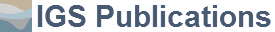 SearchPublicationsIowa Geological SurveyIowa Geological Survey
The University of Iowa
300 Trowbridge Hall
Iowa City, Iowa 52242-1585 Office: 319-335-1575
Email: iihr-iowa-geological-survey@uiowa.edu Version 1.0.0 © The University of Iowa . All rights reserved. | Admin ConfirmcloseAeromagnetic Surveys Aeromagnetic Surveys Aeromagnetic Surveys Aeromagnetic Surveys Aeromagnetic Surveys The results of airborne magnetometer surveys are published in the Aeromagnetic Survey Series. Individual reports within the series include information on location of the surveys, methods, general geology of the areas, geophysical interpretations, and maps. AS-8A through 8C - composite magnetic map of Iowa prepared from aeromagnetic surveys AS-1 through AS-7 with accompanying text, prepared in cooperation with the U.S. Geological Survey.The results of airborne magnetometer surveys are published in the Aeromagnetic Survey Series. Individual reports within the series include information on location of the surveys, methods, general geology of the areas, geophysical interpretations, and maps. AS-8A through 8C - composite magnetic map of Iowa prepared from aeromagnetic surveys AS-1 through AS-7 with accompanying text, prepared in cooperation with the U.S. Geological Survey.The results of airborne magnetometer surveys are published in the Aeromagnetic Survey Series. Individual reports within the series include information on location of the surveys, methods, general geology of the areas, geophysical interpretations, and maps. AS-8A through 8C - composite magnetic map of Iowa prepared from aeromagnetic surveys AS-1 through AS-7 with accompanying text, prepared in cooperation with the U.S. Geological Survey.The results of airborne magnetometer surveys are published in the Aeromagnetic Survey Series. Individual reports within the series include information on location of the surveys, methods, general geology of the areas, geophysical interpretations, and maps. AS-8A through 8C - composite magnetic map of Iowa prepared from aeromagnetic surveys AS-1 through AS-7 with accompanying text, prepared in cooperation with the U.S. Geological Survey.The results of airborne magnetometer surveys are published in the Aeromagnetic Survey Series. Individual reports within the series include information on location of the surveys, methods, general geology of the areas, geophysical interpretations, and maps. AS-8A through 8C - composite magnetic map of Iowa prepared from aeromagnetic surveys AS-1 through AS-7 with accompanying text, prepared in cooperation with the U.S. Geological Survey.Order CodeDescriptionAS-1Preliminary interpretation of an aeromagnetic survey of north-central Iowa, J. R. Henderson, W. S. White, and I. Zietz, 1963, 27 p., 5 figs.AS-2Preliminary interpretation of an aeromagnetic survey in central and southwestern Iowa., J. R. Henderson, I. Zietz, and W. S. White, 1964, 20 p., 9 figs.AS-3Preliminary interpretation report, airborne magnetometer survey of northwestern Iowa, Aero Service Corporation, 1965, 30 p., 5 figs.RequestAS-4Preliminary interpretation report, airborne magnetometer survey of east-central Iowa, Aero Service Corporation, 1969, 19 p., 3 figs.RequestAS-5Preliminary interpretation report, airborne magnetometer survey of northeastern Iowa, Aero Service Corporation, 1968, 26 p., 3 figs.RequestAS-6Preliminary interpretation report, airborne magnetometer survey of southeastern Iowa, Aero Service Corporation, 1970, 19 p., 3 figs.RequestAS-7Preliminary interpretation report, airborne magnetometer survey of southern Iowa, Lockwood, Kessler, and Bartlett, Inc., 1973, 17 p., 3 figs.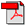 RequestAS-8AColored map, scale - 1:1,000,000; USGS Map GP-911, Folded.AS-8BBlack line map, scale, 1:1,000,000; USGS Map GP-910, Rolled.AS-8CBlack line map, scale, 1:1,000,000 USGS Map GP-910, Folded.AS-9Aeromagnetic map of central Iowa, J. R. Henderson, and J. L Vargo, 1965, scale - 1:316,800; USGS Map GP-476.RequestAnnual Reports Annual Reports Annual Reports Annual Reports Annual Reports The Annual Report series was established in 1892 to publish both administrative reports and results of geological investigations. Reports in the series include information on the geology of Iowa's counties, summary assessments of Iowa's mineral resources (coal, gypsum, sand and gravel, etc.) and summary reports on Iowa's water resources. Annual Reports in this format were issued from 1893 to 1941 when they were discontinued. These reports were the first detailed, systematic reports on Iowa's geoThe Annual Report series was established in 1892 to publish both administrative reports and results of geological investigations. Reports in the series include information on the geology of Iowa's counties, summary assessments of Iowa's mineral resources (coal, gypsum, sand and gravel, etc.) and summary reports on Iowa's water resources. Annual Reports in this format were issued from 1893 to 1941 when they were discontinued. These reports were the first detailed, systematic reports on Iowa's geoThe Annual Report series was established in 1892 to publish both administrative reports and results of geological investigations. Reports in the series include information on the geology of Iowa's counties, summary assessments of Iowa's mineral resources (coal, gypsum, sand and gravel, etc.) and summary reports on Iowa's water resources. Annual Reports in this format were issued from 1893 to 1941 when they were discontinued. These reports were the first detailed, systematic reports on Iowa's geoThe Annual Report series was established in 1892 to publish both administrative reports and results of geological investigations. Reports in the series include information on the geology of Iowa's counties, summary assessments of Iowa's mineral resources (coal, gypsum, sand and gravel, etc.) and summary reports on Iowa's water resources. Annual Reports in this format were issued from 1893 to 1941 when they were discontinued. These reports were the first detailed, systematic reports on Iowa's geoThe Annual Report series was established in 1892 to publish both administrative reports and results of geological investigations. Reports in the series include information on the geology of Iowa's counties, summary assessments of Iowa's mineral resources (coal, gypsum, sand and gravel, etc.) and summary reports on Iowa's water resources. Annual Reports in this format were issued from 1893 to 1941 when they were discontinued. These reports were the first detailed, systematic reports on Iowa's geoOrder CodeDescriptionAR-1Annual Report, Vol. 1,1893, 472 p., 26 figs., 10 pl.RequestAR-3Annual Report, Vol. 3, 1893, 501 p., 34 figs., 37 pl.RequestAR-2Annual Report, Vol. 2, 1894, Coal Deposits, C. R. Keyes, 536 p., 222 figs., 1 table, 18 pl. - (superseded by AR-19)RequestAR-4Annual Report, Vol. 4, 1894, 467 p., 54 figs., 11 pl., 6 maps.RequestAR-5Annual Report, Vol. 5, 1895, 452 p., 72 figs., 14 pl., 7 maps.RequestAR-6Lead, Zinc, Artesian Wells, etc, Vol. 6, 1896, 487 p., 57 figs., 28 pl.RequestAR-7Annual Report, Vol. 7, 1896, 555 p., 81 figs., 11 pl., 11 maps.RequestAR-8Annual Report, Vol. 8, 1897, 427 p., 13 figs., 32 pl., 6 maps, 1 cross-section.RequestAR-9Annual Report, Vol. 9, 1898, 572 p., 56 figs., 13 pl., 8 maps. Only used copies available.RequestAR-10Annual Report, Vol. 10, 1899, 666 p., 102 figs., 11 pl., 10 maps.AR-11Annual Report, Vol. 11, 1900, 519 p., 43 figs., 12 pl., 9 maps.RequestAR-12Annual Report, Vol. 12, 1901, 511 p., 78 figs., 11 pl., 6 maps.AR-13Annual Report, Vol. 13, 1902, 446 p., 73 figs., 10 pl., 11 maps.RequestAR-14Annual Report, Vol. 14, 1903, 664 p., 132 figs., 38 pl.RequestAR-15Annual Report, Vol. 15, 1904, 560 p., 51 figs., 7 pl., 10 maps.AR-16Annual Report, Vol. 16, 1905, 673 p., 78 figs., 8 pl., 14 maps.AR-17Annual Report, Vol. 17, 1906, 622 p., 44 figs., 62 pl., 1 map.RequestAR-18Annual Report, Vol. 18, 1907, 386 p., 41 figs., 16 pl.RequestAR-19Annual Report, Vol. 19, 1908, 806 p., 117 figs., 22 pl. Only used copies available.RequestAR-20Annual Report, Vol. 20, 1909, 542 p., 42 figs., 42 pl., 10 maps.RequestAR-21Annual Report, Vol. 21, 1910 and 1911, 1214 p., 7 figs., 18 pl.RequestAR-22Annual Report, Vol. 22, 1912, 908 p.RequestAR-23Annual Report, Vol. 23, 1912, 662 p., 142 figs., 75 pl. Only used copies available.RequestAR-24Annual Report, Vol. 24, 1913, 792 p., 65 figs., 65 pl.RequestAR-25Annual Report, Vol. 25, 1914, 627 p., 53 figs., 72 pl.RequestAR-26Annual Report, Vol. 26, 1915, 456 p., 63 figs., 25 pl.RequestAR-27Annual Report, Vol. 27, 1916, 568 p., 92 figs., 12 pl.RequestAR-28Annual Report, Vol. 28, 1917-1918, 558 p., 113 figs., 13 pl.RequestAR-29Annual Report, Vol. 29, 1919-1920, 568 p., 80 figs., 54 pl.RequestAR-30Annual Report, Vol. 30, 1921-1922, 374 p., 16 figs., 6 pl.RequestAR-31Annual Report, Vol. 31, 1923-1924, 400 p., 28 figs., 27 pl.RequestAR-32Annual Report, Vol. 32, 1925-1926, 557 p., 62 figs., 2 pl., 3 maps.RequestAR-33Annual Report, Vol. 33, 1927, p. 447 p., 5 figs., 1 pl., 1 appendix.RequestAR-34Annual Report, Vol. 34, 1928, 464 p., 76 figs., 17 pl.RequestAR-35Annual Report, Vol. 35, 1929, 548 p., 82 figs., 4 pl.RequestAR-36Annual Report, Vol. 36, 1930-1933, 471 p., 34 figs., 4 tables, 39 pl.RequestAR-37Annual Report, Vol. 37, 1934-1939, 474 p., 92 figs., 9 pl., 1 map.RequestAR-38Annual Report, Vol. 38, 1940-1941, 455 p., 103 figs., 1 table, 8 pl.RequestAR-39Annual Report, Vol. 39, 1965, 7 p.AR-40Annual Report, Vol. 40, 1967, 11 p., 3 figs., 3 tables.AR-41Annual Report, Vol. 41, 1969, 17 p., 2 figs.AR-42Annual Report, Vol. 42, 1971, 17 p., 3 figs., 1 table.AR-43-44Annual Report, Vol. 43-44, 1973, 30 p., 4 figs.AR-45Annual Report, Vol. 45, 1974, 28 p., 3 figs., 1 table.AR-46Annual Report, Vol. 46, 1975 38 p., 5 figs.AR-47Annual Report, Vol. 47, 1976, 43 p., 6 figs.AR-48Annual Report, Vol. 48, 1977, 48 p., 6 figs.AR-49Annual Report, Vol. 49, 1978, 56 p., 6 figs.RequestAR-50Annual Report, Vol. 50, 1979, 48 p., 4 figs.RequestAR-51Annual Report, Vol. 51, 1980-1981, 73 p., 2 figs.AR-52Annual Report, Vol. 52, 1982, 66 p., 4 figs., 1 table.RequestAR-53Annual Report, Vol. 53, 1983, 77 p., 5 figs.RequestAR-54Annual Report, Vol. 54, 1984, 37 p., 1 fig.RequestAR-55Annual Report, Vol. 55, 1985, 34 p.RequestAR-56Annual Report, Vol. 56, 1986, 26 p.RequestAR-57Annual Report, Vol. 57, 1987, 46 p.AR-1987Annual Report 1987, 46 p.AR-1988Annual Report 1988, 10 p.AR-1989Annual Report 1989, 13 p.AR-1990Annual Report 1990, 19 p.AR-1991Annual Report 1991, 16 p.AR-1992Annual Report 1992, 19 p.AR-1993Annual Report 1993, 16 p.AR-1994Annual Report 1994, 17 p.AR-1995Annual Report 1995, 18 p.Base Maps Base Maps Base Maps Base Maps Base Maps The Iowa Geological Survey maintains a supply of topographic maps and base maps, published by the U.S. Geological Survey, for across-the-counter sales and mail orders. An index will be mailed upon request. The Iowa Geological Survey maintains a supply of topographic maps and base maps, published by the U.S. Geological Survey, for across-the-counter sales and mail orders. An index will be mailed upon request. The Iowa Geological Survey maintains a supply of topographic maps and base maps, published by the U.S. Geological Survey, for across-the-counter sales and mail orders. An index will be mailed upon request. The Iowa Geological Survey maintains a supply of topographic maps and base maps, published by the U.S. Geological Survey, for across-the-counter sales and mail orders. An index will be mailed upon request. The Iowa Geological Survey maintains a supply of topographic maps and base maps, published by the U.S. Geological Survey, for across-the-counter sales and mail orders. An index will be mailed upon request. Order CodeDescriptionBM-1Planimetric, scale - 1:100,000, metricBM-2Map showing towns, highways, and railroad transportation network, and drainage network; counties are outlined in green; topography is shown with 200' contour interval, scale - 1:500,000.BM-3Map showing towns, railroad transportation network, and drainage network, no contours, scale - 1:500,000.BM-4Map showing towns, railroad network, and drainage network, black and white, scale - 1:1,000,000.Bulletins Bulletins Bulletins Bulletins Bulletins The Bulletin series is now discontinued. Publications in the Bulletin series were concerned with various aspects of Iowa's natural history and were published between 1901 and 1930. The preservation quality of these volumes varies. The Bulletin series is now discontinued. Publications in the Bulletin series were concerned with various aspects of Iowa's natural history and were published between 1901 and 1930. The preservation quality of these volumes varies. The Bulletin series is now discontinued. Publications in the Bulletin series were concerned with various aspects of Iowa's natural history and were published between 1901 and 1930. The preservation quality of these volumes varies. The Bulletin series is now discontinued. Publications in the Bulletin series were concerned with various aspects of Iowa's natural history and were published between 1901 and 1930. The preservation quality of these volumes varies. The Bulletin series is now discontinued. Publications in the Bulletin series were concerned with various aspects of Iowa's natural history and were published between 1901 and 1930. The preservation quality of these volumes varies. Order CodeDescriptionB-1Grasses of Iowa; includes:
Part I: L. H. Pammel, J. B. Weems, and F. Lamson-Scribner, 1901, 525 p., 222 figs., 3 pl.
Part II: L. H. Pammel, C. R. Ball, and F. Lamson-Scribner, 1903, 436 p., 270 figs., 1 pl.RequestB-2A preliminary report on the peat resources of Iowa, T. E. Savage, 1905, p. 5-21, 2 tables, 1 pl., and Report on the tests of Iowa coals made by the government coal testing plant at the Louisiana Purchase Exposition, St. Louis, MO, 1904, T. E. Savage, 1905, p. 22-39, 14 tables.RequestB-3Supplementary report on portland cement materials in Iowa, S. W. Beyer, 1906, 36 p., 1 fig., 1 map, (superseded by AR-17)RequestB-4AThe weed flora of Iowa, L. H. Pammel and others, 1913, 912 p., 570 figs.B-4BThe weed flora of Iowa, L. H. Pammel and others, revised edition, 1926, 715 p., 512 figs.RequestB-5The rodents of Iowa, D. Stoner, 1918, 172 p., 36 figs.RequestB-6The raptorial birds of Iowa (hawks, eagles, and owls), B. H. Bailey, 1918, 238 p., 93 figs.B-7Honey plants of Iowa, L. H. Pammel and C. M. King, 1930, 1192 p., 570 figs.Early State Surveys Early State Surveys Early State Surveys Early State Surveys Early State Surveys During the mid-1800s the Iowa Legislature authorized two surveys of the geological resources of the state. These were the first geological surveys of Iowa and, although they were reconnaissance studies, they established an initial framework of the state's geology and related it to that of adjacent states. This work has been superseded by subsequent geologic studies, but is useful for historical perspective. The preservation quality of volumes varies.During the mid-1800s the Iowa Legislature authorized two surveys of the geological resources of the state. These were the first geological surveys of Iowa and, although they were reconnaissance studies, they established an initial framework of the state's geology and related it to that of adjacent states. This work has been superseded by subsequent geologic studies, but is useful for historical perspective. The preservation quality of volumes varies.During the mid-1800s the Iowa Legislature authorized two surveys of the geological resources of the state. These were the first geological surveys of Iowa and, although they were reconnaissance studies, they established an initial framework of the state's geology and related it to that of adjacent states. This work has been superseded by subsequent geologic studies, but is useful for historical perspective. The preservation quality of volumes varies.During the mid-1800s the Iowa Legislature authorized two surveys of the geological resources of the state. These were the first geological surveys of Iowa and, although they were reconnaissance studies, they established an initial framework of the state's geology and related it to that of adjacent states. This work has been superseded by subsequent geologic studies, but is useful for historical perspective. The preservation quality of volumes varies.During the mid-1800s the Iowa Legislature authorized two surveys of the geological resources of the state. These were the first geological surveys of Iowa and, although they were reconnaissance studies, they established an initial framework of the state's geology and related it to that of adjacent states. This work has been superseded by subsequent geologic studies, but is useful for historical perspective. The preservation quality of volumes varies.Order CodeDescriptionS-1858Report on the Geological Survey of the State of Iowa: embracing the results of investigations made during portions of the years 1855, '56, and '57, J. Hall, J. D. Whitney, and A. H. Worthen, 1858, in two parts, 753 p., 118 figs., 32 pl., 1 appendix. (Part I: Geology, p. 1-472.; Part II: Paleontology, p. 474-753.)S-1870AReport on the Geological Survey of the State of Iowa, to the 13th General Assembly, January, 1870, containing results of examinations and observations made within the years 1866, '67, '68, and '69, C. A. White, O.H. St. John, R. Emery, and T. S. Parvin, 1870, 2 volumes: 1870A: Vol. 1, 391 p., 43 figs., 8 tables, 12 pl., includes:S-1870BReport on the Geological Survey of the State of Iowa, to the 13th General Assembly, January, 1870, containing results of examinations and observations made within the years 1866, '67, '68, and '69, C. A. White, O.H. St. John, R. Emery, and T. S. Parvin, 1870, 2 volumes: 1870B: Vol. 2, 441 p., 57 figs., 2 tables, 8 pl., 3 appendices; includes: Part I: Geology of western, northwestern, and north-central Iowa, and geology of the coal counties, p. 1-274. Part II: Mineralogy, lithology, and chemistryRequestEducational Materials Educational Materials Educational Materials Educational Materials Educational Materials The Educational Materials consist of brief, non-technical summaries and maps describing topics of popular geological interest in Iowa. Generally items are limited to one copy per order.The Educational Materials consist of brief, non-technical summaries and maps describing topics of popular geological interest in Iowa. Generally items are limited to one copy per order.The Educational Materials consist of brief, non-technical summaries and maps describing topics of popular geological interest in Iowa. Generally items are limited to one copy per order.The Educational Materials consist of brief, non-technical summaries and maps describing topics of popular geological interest in Iowa. Generally items are limited to one copy per order.The Educational Materials consist of brief, non-technical summaries and maps describing topics of popular geological interest in Iowa. Generally items are limited to one copy per order.Order CodeDescriptionEM-GLTGlacial Landmarks Trail, Iowa's Heritage of Ice, brochure. (Natural areas of interest in the lake district northwest Iowa.)EM-1Maquoketa Caves, 1 p.EM-2Physiography of Iowa, 1 p.EM-3GeodesEM-4Fossil collecting areas in Iowa, 2 p. (see EM-26 for Fossils of Iowa)EM-5Rocks and minerals of Iowa, 4 p.EM-6Rock and mineral collecting areas in Iowa, 4 p. (see EM-27 for Minerals of Iowa)EM-7Stratigraphic column of Iowa, 1980, 1 p. (see EM-20)EM-8Describing a location by use of government land divisions, 1 p.EM-9Shaded drainage map of Iowa, 1 p. (see EM-32)EM-10Economic geology of Iowa's rock materials, 2 p. (see Browse area of IGS website - Mineral Resources)EM-11Relief Map of Iowa, 1 p. (see EM-22 and EM-33)EM-12Relief Map of Iowa--explanation, 1 p. EM-13County outline map, 1 p.EM-14Quaternary terrain and materials in Iowa, 1 p.EM-15Colored bedrock map of Iowa, 1969, 1 p. (see EM-19)EM-16Gold in Iowa, 1 p.EM-17Devonian Fossil Gorge: A Visitor's Guide to Geologic Features at the Coralville Lake Emergency Spillway, 1 p.EM-18A Visitor's Guide to Geologic Features at the Saylorville Lake Emergency Spillway, 1 p.EM-19Bedrock Geologic Map of Iowa, 1998, map.RequestEM-20Stratigraphic Column of Iowa, 1998, 1 p. (see EM-40 for Stratigraphic Column of Iowa, 2004)EM-21Bedrock Geologic Map of Iowa, 1998. postcard.RequestEM-22Shaded Relief Map of Iowa, 1999, map.RequestEM-23Land Cover Map of Iowa, 1999, map.RequestEM-24Satellite Image of Iowa, 2000, map.RequestEM-25Landform Regions of Iowa, 2000, map.EM-26Fossils of Iowa, 2001, brochure.EM-27Minerals of Iowa, 2001, brochure.EM-28Landscape Features of Iowa, 2001, brochure.EM-29Geologic Sources of Historic Stone Architecture in Iowa, 2001, brochure.EM-30Water forms of Iowa, 2001, brochure.EM-31Keokuk Water Works - Its Geological Foundations, 2001, brochure.EM-32Rivers and Lakes of Iowa, 2001, map.RequestEM-33Topographic Relief of Iowa, 2001, map.RequestEM-34Dinosaurs in Iowa, 2002, brochure.EM-35Meteors that struck Iowa, 2002, brochure.EM-36Uses of Geologic Materials by Prehistoric Cultures, 2002, brochure.EM-37Bedrock Aquifers of Iowa, 2004, map.RequestEM-38Alluvial Aquifers of Iowa, 2004, map.RequestEM-39Buried-Valley Aquifers of Iowa, 2004, map.RequestEM-40Stratigraphic Column of Iowa, 2004, 1 p.RequestEM-41Caves in Iowa, 2005, brochure.EM-42Devonian Fossil Gorge, 2010, brochure.EM-43Geode: Iowa's State Rock, brochure.Educational Series Educational Series Educational Series Educational Series Educational Series The Educational Series consists of non-technical publications describing Iowa's minerals, rocks, fossils, and landscapes.The Educational Series consists of non-technical publications describing Iowa's minerals, rocks, fossils, and landscapes.The Educational Series consists of non-technical publications describing Iowa's minerals, rocks, fossils, and landscapes.The Educational Series consists of non-technical publications describing Iowa's minerals, rocks, fossils, and landscapes.The Educational Series consists of non-technical publications describing Iowa's minerals, rocks, fossils, and landscapes.Order CodeDescriptionES-1Fossils and rocks of eastern Iowa, J. N. Rose, 1967, 147 p., 63 figs., 20 pl.ES-2The minerals of Iowa, P. J. Horick, 1974, 88 p., 9 figs., 15 pl.RequestES-3A regional guide to Iowa landforms, J. C. Prior, 1976, 71 p., 70 figs., 2 appendices. (see ES-4 for Landforms of Iowa)ES-4Landforms of Iowa, J. C. Prior, 1991, 154 p., 46 color photos, 25 color maps, published by University of Iowa Press.ES-5IOWA - Portrait of the Land, 2000, 92 p. -- This 92-page full-color book was released by the Iowa Department of Natural Resources on Earth Day, April 22, 2000.RequestES-6Iowa's Groundwater Basics - A geological guide to the occurrence, use, & vulnerability of Iowa's aquifers, J.C. Prior, J.L. Boekoff, M.R. Howes, R.D. Libra, and P.E. VanDorpe, 2003, 83 p.RequestGeological Society of Iowa Guidebook Series Geological Society of Iowa Guidebook Series Geological Society of Iowa Guidebook Series Geological Society of Iowa Guidebook Series Geological Society of Iowa Guidebook Series The Geological Society of Iowa Guidebook Series includes guidebooks for field trips sponsored by the Iowa Geological and Water Survey or the Geological Society of Iowa.The Geological Society of Iowa Guidebook Series includes guidebooks for field trips sponsored by the Iowa Geological and Water Survey or the Geological Society of Iowa.The Geological Society of Iowa Guidebook Series includes guidebooks for field trips sponsored by the Iowa Geological and Water Survey or the Geological Society of Iowa.The Geological Society of Iowa Guidebook Series includes guidebooks for field trips sponsored by the Iowa Geological and Water Survey or the Geological Society of Iowa.The Geological Society of Iowa Guidebook Series includes guidebooks for field trips sponsored by the Iowa Geological and Water Survey or the Geological Society of Iowa.Order CodeDescriptionGSI-001Volume One - Guidebooks 2-15 - not Survey publications-GSI-016Volume Two - Guidebooks 16-24 - not Survey publicationsGSI-025Revision of Galena stratigraphy, 1972, Gerk, A.J. and Levorson, C.O., 11 p. - Not a Survey publication -GSI-026The general geology of Black Hawk County and adjacent areas, 1972, Anderson, W.I., 56 p. - Not a Survey publication -GSI-027Karst topography along the Silurian escarpment in southern Clayton County, Iowa, 1975, Prior, J.C., Grant, S.C., Kress, G., Palmquist, R.C., 13 p. - Not a Survey publicationGSI-028Geologic points of interest in the Fort Dodge area, 1976, 12 p. - Not a Survey publication -GSI-029Guidebooks, Numbers 29 and 30 - Not Survey publications -GSI-032Field trip guidebook to the Cambrian stratigraphy of Allamakee County, Anderson, R., McKay, R.M., Witzke, B.J., 11 p. - Not a Survey publication -GSI-033Field guide to Upper Pennsylvanian cyclothems in south-central Iowa: a field trip along the Middle River Traverse, Madison County, Iowa, 1980, Heckel, P.H., 26 p. - Not a Survey publication -GSI-034Geomorphic history of the Little Sioux River valley, 1980, Hoyer, B.E., 94 p. - Not a Survey publication -GSI-035Silurian stratigraphy of eastern Linn and western Jones counties, Iowa, 1981, Witzke, B.J., 38 p. - Not a Survey publication -GSI-036Glacial sedimentation and the Algona moraine in Iowa, 1981, Kemmis, T.J., 45 p. - Not a Survey publication -GSI-037Mississippian biofacies-lithofacies trends, north central Iowa: a new look at an old attraction, 1982, Glenister, B.F. and Sixt, S.C., 21 p. - Not a Survey publication -GSI-038Cretaceous stratigraphy and depositional systems in Guthrie County, Iowa: with comments on the Pennsylvanian sequence, 1982, Witzke, B.J. and Ludvigson, G.A., 46 p. - Not a Survey publication -GSI-039New stratigraphic interpretations of the Middle Devonian rocks of Winneshiek and Fayette counties, northeastern Iowa, 1983, Bunker, B., Klapper, G., Witzke, B., 38 p. - Not a Survey publication -GSI-040Karstification on the Silurian escarpment in Fayette County, northeastern Iowa, 1983, Bounk, M.J., 27 p. - Not a Survey publication -GSI-041Underburden - overburden: an examination of Paleozoic and Quaternary strata at the Conklin Quarry near Iowa City, 1984, Bunker, B.J. and Hallberg, G.R., 81 p. - Not a Survey publication -GSI-042The Cedar Valley Formation -Devonian-, Black Hawk and Buchanan counties: carbonate facies and mineralization, 1984, Anderson, W.I. and Garvin, P.L., 47 p. - Not a Survey publication -GSI-043After the great flood: exposures in the emergency spillway, Saylorville Dam, 1985, Bettis, E.A., III, Kemmis, T.J., Witzke, B.J., 81 p. - Not a Survey publication -GSI-044Upper Cedar Valley stratigraphy: North-central Iowa, Lithograph City Formation, 1986, Bunker, B.J., Witzke, B.J., Day, J., 41 p. - Not a Survey Publication -GSI-045Water quality and the Galena Group in the Big Spring area, Clayton County, 1986, Hoyer, B.E., Bettis, E.A., III, Witzke, B.J., 34 p. - Not a Survey publication -GSI-046Early tetrapods, stratigraphy and paleoenvironments of the Upper St. Louis Formation, western Keokuk County, Iowa, 1987, McKay, R.M., Witzke, B.J., McAdams, M.P., and, Schabillion, J.T., Bettis, E.A., Woodson, F.J., 74 p. - Not a Survey publication -GSI-047Mississippian carbonates of the Le Grand area: ancient analogs of the Bahama Banks, 1987, Glenister, B.F., 37 p. - Not a Survey publication -GSI-048Natural history of Ledges State Park and the Des Moines Valley in Boone County, 1988, Bettis, A., Pearson, J., Edwards, M., Gradwohl, D., Osborn, N., Kemmis, T., Quade, D., 71 p. - Not a Survey publication -GSI-049Stratigraphy and depositional history of the Cherokee Group, south-central Iowa, 1988, Howes, M.R. and Lambert, L.L., 39 p. - Not a Survey publication -GSI-050An excursion to the historic Gilmore City quarries, 1989, Woodson, F.J., 41 p. - Not a Survey publication -GSI-051Geologic reconnaissance of the Coralville Lake area, 1989, Plocher, O.W., 121 p. - Not a Survey publication -GSI-052A.M.A.T.E.U.R. A Marmaton, Amateur-led Trek to Exposures Unexplored near the Raccoon River -Southeast Dalla County-, 1990, Wolf, R., Pope, J., Chantooni, A., 34 p. - Not a Survey publication -GSI-053Natural and cultural history of the Mines of Spain Dubuque County, Iowa, 1991, Prior, J.C., Schermer, S.J., Pearson, J., Maxon, M., 20 p. - Not a Survey publication -GSI-054Quaternary landforms and hydrogeology of fens in Clay and Dickinson counties or mucking about in northwest Iowa, 1991, Thompson, C., Prior, J., Quade, D., 35 p. - Not a Survey publication -GSI-055Tropical seas to prairies a natural history field trip in Black Hawk and Bremer counties, Iowa, 1992, Anderson, W., Smith, D., Walters, J., 60 p. - Not a Survey publication -GSI-056Quaternary drainage evolution of the Maquoketa River valley, 1992, Ludvigson, G.A., Bettis, E.A., III, Hudak, C.M., 45 p. - Not a Survey publication -GSI-057Selected aspects of Lower Ordovician and Upper Cambrian geology in Allamakee and northern Clayton counties, 1993, McKay, R.M., 61 p. - Not a Survey publication -GSI-058-Water, water, everywhere...- 57th annual Tri-State Geological Field Conference, Iowa State University, Ames, Iowa, 1993, Simpkins, W.W., .139 p. - Not a Survey publication -GSI-059Paleozoic stratigraphy of the Quad-Cities region East-Central Iowa, Northwestern Illinois, 1994, Hickerson, W. and Anderson, R.C.; Bunker, B.J. -ed.-, 115 p. - Not a Survey publication -GSI-060Classic geological exposures, old and new, Coralville Lake and spillway, Devonian Fossil Gorge. Merrill A. Stainbrook Preserve & Old State Quarry Preserve, 1994, Witzke, B.J. and Bunker, B.J., 68 p. - Not a Survey publication -GSI-061The natural history of Backbone State Park, Delaware County, Iowa, 1995, Anderson, R.R. -ed.-, 44 p. - Not a Survey publication -GSI-062Geology and hydrogeology of Floyd-Mitchell counties north-central Iowa, 1995, Bunker, B.J. -ed.-, 114 p. - Not a Survey publication -GSI-063Geology in the Dubuque area, 1997, Witzke, B.J., Bettis, E.A., Anderson, R.R., Heathcote, R.J., 49 p. - Not a Survey publication -GSI-064The natural history of Wildcat Den State Park, 1997, Anderson, R.R. and Bunker, B.J., 73 p. - Not a Survey publication -GSI-065Fossil shells, glacial swells, piggy smells, and drainage wells: the geology of the Mason City, Iowa, area, 1998, Anderson, R.R. and Bunker, B. J., 71 p. - Not a Survey publication -GSI-066The natural history of Springbrook State Recreation Area, Guthrie County, Iowa, 1998, Anderson, R.R. and Bunker, B.J., 69 p. - Not a Survey publication -GSI-067The Geology of the Jurassic Fort Dodge Formation, Webster County, Iowa, 1999, Anderson, R.R. and McKay, R.M., 89 p. - Not a Survey publication -GSI-068The natural history of Palisades-Kepler State Park, Linn County, Iowa, 1999, Anderson, R.R. and Bunker, B.J., 65 p. - Not a Survey publication -GSI-069From brachiopods to Big Bluestem: the cyclothems, stratigraphy, and structure of Madison and Warren counties, Iowa, 2000, Pope, J.P. and Emerman, S.H., 57 p. - Not a Survey publication -GSI-070The Natural History of Pikes Peak State Park, Clayton County, Iowa, 2000, Anderson, R.R. -ed.-, 140 p. - Not a Survey publication -GSI-071Classic geology of the Burlington area: Des Moines County, Iowa, 2001, Witzke, B. J. and Tassier-Surine, S., 51 p. - Not a Survey publication -GSI-072The Natural History of Maquoketa Caves State Park, Jackson County, Iowa, 2001, Anderson, R.R.,70 p. - Not a Survey publication -GSI-073Prairies to Coal Swamps: Geological Features in South-Central Iowa, 2002, Anderson, R.R., 77 p. - Not a Survey publication -GSI-074Natural History of the Volga River State Recreation Area and Echo Valley State Park; Fayette County, Iowa, 2003, Anderson, R.R. and Langel, Richard, 70 p. - Not a Survey publication -GSI-075From Ocean to Ice: An examination of the Devonian bedrock and overlying Pleistocene sediments at Messerly & Morgan Quarries, Black Hawk County, Iowa, 2004, 42 p. - Not a Survey publication -GSI-076The Natural History of Lacey-Keosauqua State Park, Van Buren County, Iowa, 2004, Anderson, R.R. and Langel, R.J., 84 p. - Not a Survey publication -GSI-077Quaternary and Silurian Geology at the Martin Marietta Cedar Rapids Quarry, Linn County, Iowa, 2005, Anderson, R.R. and Langel, R.J., 40 p. - Not a Survey publication -GSI-078Quaternary Geology of the Storm Lake Area, Iowa: Storm Lake Outlet, Des Moines Lobe Moraines, Kames, Valley Trains, Minor Moraines and Tazewell Till Plain, 2006, Quade, D.J. and Seigley, L.S., 67 p. - Not a Survey publication -GSI-079The Natural History of Lake Macbride State Park, Johnson County Iowa, 2006, Anderson, R.R. and Fields, C. L. , 139 p. - Not a Survey publication -GSI-080Geology Of The Red Rock Dam And Visitor Center Area, Marion County, Iowa, 2007, Anderson, R. R., 14 p. - Not a Survey publication -GSI-081The Natural History of Dolliver Memorial State Park, Webster County, Iowa, 2007, Anderson, R.R. and Fields, C.L., 68 p. - Not a Survey publication -GSI-082Geologic features in southeastern Linn County, Iowa, 2008, edited by Anderson, R.A., and Fields, C.L., 42 p. - Not a Survey publication -GSI-083The Natural History of Bellevue State Park, Jackson County, Iowa, 2008, edited by Anderson, R.R., and Fields, C.L., 111 p. - Not a Survey publication -GSI-084Geology of the Saylorville Spillway; After the Flood of 2008, edited by Anderson, R.R., and Fields, C.L., 111 p. - Not a Survey publication -GSI-085The Natural History of Wapsipinicon State Park, Jones, County, Iowa, edited by Anderson, R.R., Marshall, T., and Fields, C.L., 66 p. - Not a Survey publication -GSI-086The Pennsylvanian Geology of South-Central Iowa, edited by Marshall, T. and Fields, C.L., 40 p. - Not a Survey publication -GSI-087The Geology of Klein and Conklin Quarries, Johnson County, Iowa, edited by Marshall, T. and Fields, C.L., 164 p. - Not a Survey publication -GSI-088The Geological Wonders of Bremer County, edited by Marshall, T., Vogelgesang, J. and Frauenholtz, J., 38 p. - Not a Survey publication -GSI-089Geology of the Moscow Quarry, Northwest Muscatine County, Iowa, edited by Day, J., Quade, D. and Anderson, R., 31 p. - Not a Survey publication -GSI-090Cedar Valley Group: The Lithograph City - Shell Rock Formation Contact at Mason City, Iowa, edited by McKay, R.M., and Liu, H., 11 p.GSI-091Pennsylvanian Exposures in the White Breast Recreation Area, Marion County, Iowa, edited by Pope, J.P., Goettemoeller, A.E., and Anderson, R.R., 44 p.RequestGSI-092Highlights of the Unique Geology of the Fort Dodge, Iowa, Area, edited by Clark, R.J., 16 p.GSI-093Return to Klein Quarry - Glaciers, Carbonates, and Fossils, Johnson County, Iowa, edited by Clark, Ryan J., 58 p.Guidebook Series Guidebook Series Guidebook Series Guidebook Series Guidebook Series The Guidebook Series includes guidebooks for field trips sponsored by the Iowa Geological Survey or co-sponsored with various organizations such as the Geological Society of America, the Geological Society of Iowa, and the Iowa Academy of Science.The Guidebook Series includes guidebooks for field trips sponsored by the Iowa Geological Survey or co-sponsored with various organizations such as the Geological Society of America, the Geological Society of Iowa, and the Iowa Academy of Science.The Guidebook Series includes guidebooks for field trips sponsored by the Iowa Geological Survey or co-sponsored with various organizations such as the Geological Society of America, the Geological Society of Iowa, and the Iowa Academy of Science.The Guidebook Series includes guidebooks for field trips sponsored by the Iowa Geological Survey or co-sponsored with various organizations such as the Geological Society of America, the Geological Society of Iowa, and the Iowa Academy of Science.The Guidebook Series includes guidebooks for field trips sponsored by the Iowa Geological Survey or co-sponsored with various organizations such as the Geological Society of America, the Geological Society of Iowa, and the Iowa Academy of Science.Order CodeDescriptionGB-1Geology of Pikes Peak State Park, Clayton County, D. L. Koch, J. C. Prior, and S. J. Tuthill, 1973, 10 p., 2 figs.RequestGB-242nd Annual Tri-State Geological Field Conference Guidebook, R. R. Anderson, editor, 1978, 224 p., 91 figs., 4 tables, 1 pl., 1 appendix.RequestGB-3Yarmouth Revisited: Midwest Friends of the Pleistocene 27th Field Conference, G. R. Hallberg, T. E. Fenton, T. J. Kemmis, and G. A. Miller, 1980, 130 p., 41 figs. 20 tables, 1 appendix.RequestGB-4Cretaceous stratigraphy and sedimentation in northwest Iowa, northeast Nebraska, and southeast South Dakota, R. L. Brenner, R. F. Bretz, B. J. Bunker, D. L. Iles, G. A. Ludvigson, R. M. McKay, D. L. Whitley, and B. J. Witzke, with additional papers by W. A. Cobban, E. M. Merrewether, R. L. Ravn, and G. W. Shurr, 1981, 172 p., 53 figs., 1 table, 4 pl.RequestGB-5Cherokee sandstones and related facies of central Iowa, an examination of tectonic setting and depositional environments, J. Lemish, D. R. Burggraf Jr., and H. J. White, eds., 1981, 95 p., 37 figs., 3 tables, 2 appendices.RequestGB-6Depositional environments of glacial sediments and landforms on the Des Moines Lobe, T. J. Kemmis, G. R. Hallberg, and A. J. Lutenegger, 1981, 132 p., 39 figs., 16 tables.RequestGB-7Geology of the University of Iowa campus area, Iowa City, B. J. Witzke, editor, 1984, 76 p., 18 figs., 4 tables.RequestGB-8New perspectives on the Paleozoic history of the upper Mississippi Valley: an examination of the Plum River Fault Zone, G. A. Ludvigson and B. J. Bunker, 1989, 251 p., 3 parts.RequestGB-9Holocene Alluvial Stratigraphy and Selected Aspects of the Quaternary History of Western Iowa, E. A. Bettis III, et al., 1990, 197 p.RequestGB-10Stratigraphy and paleoenvironments of Mississippian strata in Keokuk and Washington counties, southeast Iowa, B. J. Witzke, R. M. McKay, and B. J. Bunker, 1990, 105 p., 26 figs., 3 tables.RequestGB-11Silurian stratigraphy and carbonate mound facies of eastern Iowa, field trip guidebook to Silurian exposures in Jones and Linn counties, B. J. Witzke, M. J. Bounk, G. A. Ludvigson, and L. A. Gonzalez, 1992, 111 p., 2 parts.RequestGB-12Late Wisconsinan and holocene alluvial stratigraphy, paleoecology, and archaeological geology of east-central Iowa, E. A. Bettis III, R. G. Baker, W. R. Green, M. K. Whelan, and D. W. Benn, 1992, 82 p., 24 figs.RequestGB-13Quaternary geology of Conklin Quarry, T. J. Kemmis, E. A. Bettis III, and G. R. Hallberg, 1992, 41 p., 11 figs., 9 tables.RequestGB-14Stratigraphic and cyclic sedimentation of middle and upper Pennsylvanian strata around Winterset, Iowa, P. H. Heckel and J. P. Pope, 1992, 53 p.RequestGB-15Environmental geology of the Big Spring groundwater basin, northeast Iowa, R. D. Libra, G. R. Hallberg, R. D. Rowden, E. A. Bettis III, S. J. Kalkcoff, and D. G. Baker, 1992, 51 p., 26 figs., 4 tables.RequestGB-16The stratigraphy, paleontology depositional and diagenetic history of the middle-upper Devonian Cedar Valley group of central and eastern Iowa, J. Day and B. J. Bunker, editors, 1992, 195 p., 3 parts.RequestGB-17Mid-Cretaceous Fluvial Deposits of the Eastern Margin, Western Interior Basin: Nishnabotna Member, Dakota Formation A field guide to the Cretaceous of Guthrie County, B. J. Witzke and G. A. Ludvigson, 1996, 75 p.RequestGB-18Hogs, Bogs, & Logs: Quaternary Deposits and Environmental Geology of the Des Moines Lobe, E. A. Bettis III, D. J. Quade, and T. J. Kemmis, 1996, 170 p.RequestGB-19Geology of the Fort Dodge Formation (Upper Jurassic) Webster County, Iowa, R. D. Cody, R. R. Anderson, and R. M. McKay, 1996, 74 p.RequestGB-20Hydrogeology and Water Quality of the Walnut Creek Watershed, W. W. Simpkins and M. R. Burkart, 1996, 105 p.RequestGB-21Greenfield Quadrangle - Revisited, T. E. Fenton and G. A. Miller, 1996, 120 p.RequestGB-22General and Environmental Geology of Cedar Falls/Waterloo and Surrounding Area, Northeast Iowa, J. Walters, et al., 1996, 115 p.RequestGB-2364th Annual Tri-State Geological Field Conference Guidebook, Pleistocene, Mississippian, & Devonian stratigraphy of the Burlington, Iowa, area, B. J. Witzke, S. A. Tassier-Surine,R. R. Anderson, B. J. Bunker, and J. A. Artz, 2002, 137 p.RequestGB-24Facets of the Ordovician Geology of the Upper Mississippi Valley Region, Ludvigson, G.A. and Bunker, B.J., eds., 2005, Guidebook for the 35th Annual Field Conference of the Great Lakes Section, Society for Sedimentary Geology (SEPM), September 23-25, 2005, 129 p.GB-25Living in Karst. Iowa Field Conference for Public Policy Makers October 11-12, 2005, R. D. Libra, 2005, 48 p.RequestGB-26New Perspectives and Advances in the Understanding of Lower and Middle Paleozoic Epeiric Carbonate Depositional Systems of the Iowa and Illinois Basins, Day, J., Luczaj, J., and Anderson, R., eds., 2006, Guidebook for the 36th Annual Field Conference of the Great Lakes Section, Society for Sedimentary Geology (SEPM), and the 67th Annual Tri-State Field Conference, September 29 - October 1, 2006, 167 p.GB-27Groundwater Issues in the Paleozoic Plateau Groundwater Issues in the Paleozoic Plateau A Taste of Karst, a Modicum of Geology, and a Whole Lot of Scenery, In Conjunction with the 53rd Annual Midwest Ground Water ConferenceRequestGB-28Carbonate Platform Facies and Faunas of the Middle and Upper Devonian Cedar Valley Group and Lime Creek Formation, Northern Iowa, J. R. Groves, J. C. Walters, and J. Day, 2008, 98 p.GB-29Aspects of the Paleozoic History of Epeiric Seas of the Iowa Basin, J. Day, B.J. Wizke, and S. Lundy, 2013, 118 p.RequestIGS Forms IGS Forms IGS Forms IGS Forms IGS Forms Order CodeDescriptionF-2Sample policy agreementF-3Well Record FormIowa DNR Water Fact Sheets Iowa DNR Water Fact Sheets Iowa DNR Water Fact Sheets Iowa DNR Water Fact Sheets Iowa DNR Water Fact Sheets The Water Fact Sheets are non-technical publications developed as part of the Iowa DNR's Ambient Water Monitoring Program. These publications describe results from the monitoring of Iowa's water resources, including beaches, streams, lakes, and groundwater.The Water Fact Sheets are non-technical publications developed as part of the Iowa DNR's Ambient Water Monitoring Program. These publications describe results from the monitoring of Iowa's water resources, including beaches, streams, lakes, and groundwater.The Water Fact Sheets are non-technical publications developed as part of the Iowa DNR's Ambient Water Monitoring Program. These publications describe results from the monitoring of Iowa's water resources, including beaches, streams, lakes, and groundwater.The Water Fact Sheets are non-technical publications developed as part of the Iowa DNR's Ambient Water Monitoring Program. These publications describe results from the monitoring of Iowa's water resources, including beaches, streams, lakes, and groundwater.The Water Fact Sheets are non-technical publications developed as part of the Iowa DNR's Ambient Water Monitoring Program. These publications describe results from the monitoring of Iowa's water resources, including beaches, streams, lakes, and groundwater.Order CodeDescriptionWFS 2001-1Bacterial Monitoring of Iowa's Beaches - 2000, 2001, 4 p.WFS 2001-2IOWATER Makes a Splash, 2001, 4 p.WFS 2001-3Biological Assessment of Iowa's Streams and Rivers, 2001, 4 p.WFS 2001-4Managing Iowa's Water Quality Information, 2001, 4 p.WFS 2001-5Nitrate Nitrogen in Iowa Rivers: Long-Term Trends, 2001, 4 p.WFS 2001-6Rivers - Regional Patterns in Historical Data, 2001, 4 p.WFS 2001-7River and Stream Health in Iowa, 2001, 4 p.WFS 2001-8Emerging Water Quality Issues, 2001, 4 p.WFS 2001-9A Plan for Monitoring Iowa's Waters, 2001, 4 p.WFS 2001-10Assessment of Iowa Lakes, 2001, 4 p.WFS 2001-11Water Quality Summary 2000 (monthly stream sites), 2001, 1 p.WFS 2001-12Watersheds - Reflections on Water Quality, 2001, 4 p.WFS 2001-13Iowa's Hidden Water Resource - Groundwater, 2001, 4 p.WFS 2001-14Monitoring Iowa's Beaches - 2001, 4 p.WFS 2001-15Historic Alteration of Surface Hydrology on the DesMoines Lobe, 2001, 4 p.WFS 2002-1IOWATER - Sustaining the Wave, 2002, 6 p.WFS 2002-2Iowa STORET Data Retrieval, 2002, 6 p.WFS 2002-3Year One Accomplishments, 2002, 4 p.WFS 2002-4Year Two Accomplishments, 2002, 4 p.WFS 2002-5Big Spring Retrospective, 2002, 4 p.WFS 2002-6Water Quality Summary 2001 (monthly stream sites), 2002, 1 p.WFS 2003-1Frequently Asked Questions About Beach Monitoring, 2003, 4 p.WFS 2003-2Bacteria in Iowa's Water Resources, 2003, 4 p.WFS 2003-3Frequently Asked Questions about Beach Monitoring for Environmental Professionals, 2003, 8 p.WFS 2003-4Iowa's Beach Monitoring 2002, 2003, 4 p.WFS 2003-5Year 3 Accomplishments, 2003, 4 p.WFS 2003-6Nutrients in Iowa Lakes, 2003, 4 p.WFS 2003-7Water Quality Summary 2002 (monthly stream sites), 2003, 1 p.WFS 2003-8Water Quality Summary 2000 - 2002 (monthly stream sites), 2003, 2 p.WFS 2003-9Accessing Iowa's Water Quality Information, Dec 2003, 4 p.WFS-2003-10Bouncing Back: Recovery of Fish Populations, Dec 2003, 4 p.WFS 2004-1Fecal Source Tracking in Iowa, Jan 2004, 6 p.WFS 2004-2Iowa's Beach Monitoring 2003, Jan 2004, 6 p.WFS 2004-3Groundwater Monitoring in Iowa, Jan 2004, 4 p.WFS 2004-4Iowa Community Private Well Study, Jan 2004, 4 p.WFS 2004-5Social Dynamics of Water Quality, Jan 2004, 4 p.WFS 2004-6Year 4 Accomplishments, Feb 2004, 4 p.WFS 2004-7Water Quality Summary 2003, Feb 2004, 2 p.WFS 2004-8Water Quality Summary 2000-2003, Feb 2004, 2 p.WFS 2004-9Nutrient Monitoring in the Cedar River Watershed, Feb 2004, 4 p.WFS 2005-1Citizens Monitoring Bacteria, Jan 2005, 4 p.WFS 2005-1Water Quality Summary 2000-2004,December 2005, 2 p.WFS 2005-2Snapshot Events - Pictures of Water Quality Across Iowa, Jan 2005, 4 p.WFS 2005-3Iowa's Beach Monitoring 2004, Jan 2005, 4 p.WFS 2005-4Bacteria Source Tracking in Lake Darling Watershed, Jan 2005, 4 p.WFS 2005-5Cyanobacteria in Iowa Waters, Jan 2005, 4 p.WFS 2005-6Intensive Watershed Investigations at Iowa Beaches, Jan 2005, 4 p.WFS 2005-7Project AWARE Scrapbook, Jan 2005, 4 p.WFS 2005-8Year 5 Accomplishments: 2004 Highlights, Jan 2005, 4 p.WFS 2005-9Water Quality Summary 2004, Dec 2005, 2 p.WFS 2006-1Iowa's Beach Monitoring Program - 2005, Jan 2006, 4 p.WFS 2006-2Iowa's Wetland Monitoring Program - 2005, Jan 2006, 4 p.WFS 2006-3Water Quality Summary 2005, Feb 2006, 2p.WFS 2006-4Water Quality Summary 2000-2005, Feb 2006, 2 p.WFS 2006-5Fish Tissue Monitoring in Iowa, Feb 2006, 4 p.WFS 2006-6Project AWARE 2005, Feb 2006, 4 p.WFS 2006-7Why Monitor Wetlands?, Feb 2006, 4 p.WFS 2006-8Why a Water Quality Index?, Feb 2006, 4 p.WFS 2006-9Highlights 2005, Feb 2006, 4 p.WFS 2007-1Project AWARE 2006, Jan 2007, 4 p.WFS 2007-2Fens of Iowa, Jan 2007, 4 p.WFS 2007-3Iowa's Beach Monitoring Program - 2006, Jan 2007, 4 p.WFS 2007-4The Iowa Beach Study Experience, Jan 2007, 4 p.WFS 2007-5REMAP - A Probabilistic Survey of Iowa's Perennial Rivers and Streams, Jan 2007, 4 p.WFS 2007-6Iowa Wetland Monitoring - An Update on this New Program's Progress, Jan 2007, 4 p.WFS 2007-7Water Quality Summary 2006, Jan 2007, 2 p.WFS 2007-8Water Quality Summary 2000-2006, Jan 2007, 2 p.WFS 2007-9Highlights 2006, Jan 2007, 4 p.WFS 2007-10Cooperative Lakes Area Monitoring Project - Little Spirit Lake, Apr 2007, 2 p.WFS 2007-10-2Cooperative Lakes Area Monitoring Project - Little Spirit Lake (insert page), April 2007, 1 p.WFS 2007-11Cooperative Lakes Area Monitoring Project - Big Spirit Lake, Apr 2007, 2 p.WFS 2007-11-2Cooperative Lakes Area Monitoring Project - Big Spirit Lake (insert page), Apr 2007, 1 p.WFS 2007-12Cooperative Lakes Area Monitoring Project - East Okoboji Lake, Apr 2007, 2 p.WFS 2007-12-2Cooperative Lakes Area Monitoring Project - East Okoboji Lake (insert page) , Apr 2007, 1 p.WFS 2007-13Cooperative Lakes Area Monitoring Project - Upper Gar Lake, Apr 2007, 2 p.WFS 2007-13-2Cooperative Lakes Area Monitoring Project - Upper Gar Lake (insert page) , Apr 2007, 1 p.WFS 2007-14Cooperative Lakes Area Monitoring Project - Lake Minnewashta, Apr 2007, 2 p.WFS 2007-14-2Cooperative Lakes Area Monitoring Project - Lake Minnewashta (insert page) , Apr 2007, 1 p.WFS 2007-15Cooperative Lakes Area Monitoring Project - Lower Gar Lake, Apr 2007, 2 p.WFS 2007-15-2Cooperative Lakes Area Monitoring Project - Lower Gar Lake (insert page) , Apr 2007, 1 p.WFS 2007-16Cooperative Lakes Area Monitoring Project - West Okoboji Lake, Apr 2007, 2 p.WFS 2007-16-2Cooperative Lakes Area Monitoring Project - West Okoboji Lake (insert page) , Apr 2007, 1 p.WFS 2007-17Cooperative Lakes Area Monitoring Project - Center Lake, Apr 2007, 2 p.WFS 2007-17-2Cooperative Lakes Area Monitoring Project - Center Lake (insert page) , Apr 2007, 1 p.WFS 2007-18Cooperative Lakes Area Monitoring Project - Silver Lake, Apr 2007, 2 p.WFS 2007-18-2Cooperative Lakes Area Monitoring Project - Silver Lake (insert page) , Apr 2007, 1 p.WFS 2007-19Cooperative Lakes Area Monitoring Project - Project Overview, Apr 2007, 2 p.WFS 2007-19-2Cooperative Lakes Area Monitoring Project - Project Overview (insert page) , Apr 2007, 1 p.WFS 2008-1Project AWARE 2007, Jan 2008, 2 p.WFS 2008-2CLEAR (Community Leaders Enhancing Area Rivers), Jan 2008, 4 p.WFS 2008-3Results of Wetland Monitoring 2005-2007, Jan 2008, 4 p.WFS 2008-4Shallow Lakes in Iowa - Water Quality and Biological Assessments, Jan 2008, 4 p.WFS 2008-5Fish Kills in Iowa, Jan 2008, 4 p.WFS 2008-6Groundwater Quality - Dakota Aquifer, Jan 2008, 4 p.WFS 2008-7Common Iowa Fish, Jan 2008, 4 p.WFS 2008-8Water Quality Summary 2007, Jan 2008, 2 p.WFS 2008-9Water Quality Summary 2000-2007, Jan 2008, 2 p.WFS 2008-10Water Level Changes in Iowa's Aquifers, Jan 2008, 2 p.WFS 2008-11Groundwater Availability Modeling - Lower Dakota Aquifer, Jan 2008, 4 p.WFS 2008-12Iowa's Beach Monitoring Program 2007, Jan 2008, 4 p.WFS 2009-1Project AWARE 2008, Jan 2009, 2 p.WFS 2009-2Water Quality Summary 2008, Mar 2009, 2 p. WFS 2009-3Water Quality Summary 2008, Aug 2009, 2 p.WFS 2010-1Project AWARE 2010, Jan 2010, 2 p.WFS 2010-1Project AWARE 2010, Jan 2010, 2 p., 11x17WFS 2010-2Iowa's Beach Monitoring Program, 2008, 4 p.WFS 2010-2Iowa's Beach Monitoring Program, 2008, 2 p., 11x17WFS 2010-3Iowa's Beach Monitoring Program, 2009, 4 p.WFS 2010-3Iowa's Beach Monitoring Program, 2009, 2 p. 11x17WFS 2010-3Ten Years of Iowa's Beach Monitoring Program (insert page), 2009, 2 p.WFS 2010-4Iowa Participates in National Lake Assessment, 2009, 4 p.WFS 2010-4Iowa Participates in National Lake Assessment, 2009, 2 p., 11x17WFS 2010-5Community Water Sampling Event, 2009, 4 p.WFS 2010-5Community Water Sampling Event, 2009, 2 p. 11x17WFS 2010-6Assessment of Impervious Surfaces, 2009, 4 p.WFS 2010-6Assessment of Impervious Surfaces, 2009, 2 p., 11x17WFS 2010-7What in the World are Benthic Macroinvertebrates, 2010, 4 p.WFS 2010-7What in the World are Benthic Macroinvertebrates, 2010, 2 p. 11x17WFS 2010-8Floods of 2008: How Did Aquatic Life in Streams Fare, 2008, 4 p.WFS 2010-8Floods of 2008: How Did Aquatic Life in Streams Fare, 2008, 2 p., 11x17WFS 2010-9Water Quality Impairments in Iowa, 2010, 4 p.WFS 2010-9Water Quality Impairments in Iowa, 2010, 2 p., 11x17WFS 2010-9Difference in Water Quality Impairments: Lakes vs. Rivers (insert page), 2010, 2 p.WFS 2010-10Water Quality Summary 2009, 2009, 2 p.WFS 2010-11Water Quality Summary 2000-2009, 2009, 2 p.WFS 2010-12IOWATER Program: Summary of Recent Reports, 2010, 4 p.WFS 2010-12IOWATER Program: Summary of Recent Reports, 2010, 2 p., 11x17WFS 2011-1Project AWARE 2011, Jan 2011, 2 p., 11x17WFS 2011-2Water Quality Summary 2000-2010, Feb 2011, 2 p.WFS 2011-3Water Quality Summary 2010, April 2011, 2 p.WFS 2012Project AWARE 2012, Jan 2012, 2 p.WFS 2012-1Water Quality Summary 2000-2011, Jan 2012, 2 p.WFS 2012-2Water Quality Summary 2011, Jan 2012, 2p.WFS 2012-3Lake Water Quality Summary 2000-2011, Feb 2012, 2 p.WFS 2012-4Lake Water Quality Summary 2011, Feb 2012, 2 p.WFS 2013Project AWARE 2013, Jan 2013, 4 p.WFS 2013-1Water Quality Summary 2000-2012, Feb. 2013, 2 p.WFS 2013-2Water Quality Summary 2012, Feb. 2013, 2 p.Iowa Geology Iowa Geology Iowa Geology Iowa Geology Iowa Geology Iowa Geology is an annual series which began in 1976. It provides non-technical articles on current survey projects, important aspects of the state's geology, and geological subjects of public interest.Iowa Geology is an annual series which began in 1976. It provides non-technical articles on current survey projects, important aspects of the state's geology, and geological subjects of public interest.Iowa Geology is an annual series which began in 1976. It provides non-technical articles on current survey projects, important aspects of the state's geology, and geological subjects of public interest.Iowa Geology is an annual series which began in 1976. It provides non-technical articles on current survey projects, important aspects of the state's geology, and geological subjects of public interest.Iowa Geology is an annual series which began in 1976. It provides non-technical articles on current survey projects, important aspects of the state's geology, and geological subjects of public interest.Order CodeDescriptionIG-1Iowa Geology, Number 1, 1976, 40 p., 39 figs.IG-2Iowa Geology, Number 2, 1977, 40 p., 32 figs.IG-3Iowa Geology, Number 3, 1978, 28 p., 35 figs.IG-4Iowa Geology, Number 4, 1979, 39 p., 43 figs.RequestIG-5Iowa Geology, Number 5, 1980, 28 p., 48 figs.IG-6Iowa Geology, Number 6, 1981, 28 p., 40 figs.IG-7Iowa Geology, Number 7, 1982, 28 p., 39 figs.IG-8Iowa Geology, Number 8, 1983, 28 p., 30 figs.IG-9Iowa Geology, Number 9, 1984, 28 p., 22 figs.IG-10Iowa Geology, Number 10, 1985, 28 p., 26 figs.IG-11Iowa Geology, Number 11, 1986, 28 p., 19 figs.RequestIG-12Iowa Geology, Number 12, 1987, 28 p., 19 figs.RequestIG-13Iowa Geology, Number 13, 1988, 28 p., 23 figs.RequestIG-14Iowa Geology, Number 14, 1989, 28 p., 22 figs.RequestIG-15Iowa Geology, Number 15, 1990, 28 p., 15 figs.RequestIG-16Iowa Geology, Number 16, 1991, 28 p., 18 figs.RequestIG-17Iowa Geology, Number 17, Centennial Edition, 1992, 28 p., 26 illustrations.IG-18Iowa Geology, Number 18, 1993, 28 p., 48 photos and illustrations.RequestIG-19Iowa Geology, Number 19, 1994, 28 p., 41 photos and illustrations.RequestIG-20Iowa Geology, Number 20, 1995, 28 p., 34 photos and illustrations.RequestIG-21Iowa Geology, Number 21, 1996, 28 p., 32 photos and illustrations.RequestIG-22Iowa Geology, Number 22, 1997, 28 p., 36 photos and illustrations.RequestIG-23Iowa Geology, Number 23, 1998, 28 p., 19 photos and illustrations.RequestIG-24Iowa Geology, Number 24, 1999, 28 p., 20 photos and illustrations.RequestIG-25Iowa Geology, Number 25, 2000, 28 p., 40 photos and illustrations.RequestIG-26Iowa Geology, Number 26, 2001, 28 p., 26 photos and illustrations.RequestMaps Maps Maps Maps Maps The Iowa Geological Survey distributes a variety of maps for earth resource applications. Maps M-1 through M-8 have not been listed because they are out-of-date and unavailable on a loan basis, and/or superseded by another publication. The Iowa Geological Survey distributes a variety of maps for earth resource applications. Maps M-1 through M-8 have not been listed because they are out-of-date and unavailable on a loan basis, and/or superseded by another publication. The Iowa Geological Survey distributes a variety of maps for earth resource applications. Maps M-1 through M-8 have not been listed because they are out-of-date and unavailable on a loan basis, and/or superseded by another publication. The Iowa Geological Survey distributes a variety of maps for earth resource applications. Maps M-1 through M-8 have not been listed because they are out-of-date and unavailable on a loan basis, and/or superseded by another publication. The Iowa Geological Survey distributes a variety of maps for earth resource applications. Maps M-1 through M-8 have not been listed because they are out-of-date and unavailable on a loan basis, and/or superseded by another publication. Order CodeDescriptionM-9Geological map of Iowa showing the indurated rocks exposed or immediately beneath the glacial deposits, scale - 1:500,000, H. G. Hershey, 1969, 30 color patterns.M-10Color post card map of the bedrock geology of Iowa, 1969.M-11Mineral resources map of Iowa, scale 1;500,000, F. H. Dorheim, 1970.M-12ARelief map of Iowa, black and white, G. R. Hallberg and R. R. Anderson, 1975RequestM-12BRelief map of Iowa, black and white, G. R. Hallberg and R. R. Anderson, 1975RequestM-13Hydrologic Unit Map - 1981, State of Iowa, prepared in cooperation with the U.S. Water Resources Council, published by the U.S. Geological Survey, 1982, as Hydrologic Unit Map - 1981, scale - 1:500,000.RequestM-14Precambrian Basement Map of the Northern Midcontinent, USA, 1990, prepared in Cooperation with the U.S. Geological Survey. USGS Map I-1853-A. Scale - 1:1,000,000.M-15Quaternary geologic map of the Des Moines 4o x 6o Quadrangle, United States, 1991, prepared in Cooperation with the U.S. Geological Survey, USGS Map I-1420 (NK-15). Scale - 1:1,000,000.RequestM-16Groundwater Vulnerability Regions of Iowa, B. E. Hoyer and G. R. Hallberg, 1991, scale - 1:500,000. Iowa Geological Survey Bureau Special Map Series II.RequestM-17Lithologic Cross Sections of Phanerozoic Rocks in the Northern Midcontinent, USA. Compiled by D. N. Mugel and W. P. Pratt. 1:100,000. USGS Map MF-1835-G.RequestM-18Radiometric Ages of Basement Rocks in the Northern Midcontinent, USA. Compiled by R. F. Marvin. 1:100,000. USGS Map MF-1835-C.RequestM-19Topographic map of the Platte River 4o x 6o Quadrangle, USGS Map NK-14, 1959.M-20Map Showing Distribution of Alkaline Igneous Rocks and Associated Carbonatites and Peridotites in the Northern Midcontinent, USA, 1991. USGS Map MF-1835-F.RequestM-21Topographic map of the Des Moines 4o x 6o Quadrangle, USGS Map NK-15, 1970.M-22Bedrock Geologic Map of Iowa, 2010, B. J. Witzke, R. R. Anderson, and J. P. Pope, scale - 1:500,000.RequestMiscellaneous Map Series Miscellaneous Map Series Miscellaneous Map Series Miscellaneous Map Series Miscellaneous Map Series The Miscellaneous Map series includes maps covering specific aspects of Iowa geology. Some maps in the series include explanatory texts.The Miscellaneous Map series includes maps covering specific aspects of Iowa geology. Some maps in the series include explanatory texts.The Miscellaneous Map series includes maps covering specific aspects of Iowa geology. Some maps in the series include explanatory texts.The Miscellaneous Map series includes maps covering specific aspects of Iowa geology. Some maps in the series include explanatory texts.The Miscellaneous Map series includes maps covering specific aspects of Iowa geology. Some maps in the series include explanatory texts.Order CodeDescriptionMMS-1The Maquoketa Formation (Upper Ordovician) in Iowa, 6 black and white sheets with text, M. C. Parker, 1971.RequestMMS-2Environmental geology and land-use planning in the Sioux City region, Iowa, F. H. Dorheim, D. L. Koch, and S. J. Tuthill, 1971, 53 p., 51 maps.RequestMMS-3Mississippian aquifer of Iowa, 3 color sheets with text, P. J. Horick and W. L. Steinhilber, 1973.RequestMMS-4Resource development, land- and water-use management, eleven-county region, south-central Iowa, B. E. Hoyer, R. R. Anderson, J. V. Taranik, R. I. Cooper, and G. R. Hallberg, 1973, 35 p., 37 figs., 9 tables.RequestMMS-5Land-use in Iowa, color, scale - 1:500,000, R. R. Anderson, M. P. McAdams, and B. E. Hoyer, 1976RequestMMS-6Jordan aquifer of Iowa, 3 color sheets with text, P. J. Horick, 1978.RequestMMS-7Bouguer Gravity Anomaly Map, black and white, scale - 1:1,000,000, R. R. Anderson, 1981.MMS-9Estimated water use in Iowa, 1 color sheet with text, R. C. Buckmiller and R. A. Karsten, 1983.RequestMMS-10Silurian-Devonian aquifer of Iowa, 4 color sheets with text, P. J. Horick, 1984.RequestMMS-11-1Geology of the Lower Dakota Aquifer of Iowa, 1 color sheet (sheet 1 of 4) with text, R.D. Rowden, 2009.MMS-11-2Hydrology of the Lower Dakota Aquifer of Iowa, 1 color sheet (sheet 2 of 4) with text, R.D. Rowden, 2009.MMS-11-3Water Quality of the Dakota Aquifer of Iowa, 2 color sheets (sheets 3 and 4 of 4) with text, R.D. Rowden, 2009.Miscellaneous Publications Miscellaneous Publications Miscellaneous Publications Miscellaneous Publications Miscellaneous Publications Miscellaneous Publications include research reports that have not been published as part of other IGS publication series. Some of the reports are research results from contract studies with other state and federal agencies. Other reports are reprints of articles published elsewhere.Miscellaneous Publications include research reports that have not been published as part of other IGS publication series. Some of the reports are research results from contract studies with other state and federal agencies. Other reports are reprints of articles published elsewhere.Miscellaneous Publications include research reports that have not been published as part of other IGS publication series. Some of the reports are research results from contract studies with other state and federal agencies. Other reports are reprints of articles published elsewhere.Miscellaneous Publications include research reports that have not been published as part of other IGS publication series. Some of the reports are research results from contract studies with other state and federal agencies. Other reports are reprints of articles published elsewhere.Miscellaneous Publications include research reports that have not been published as part of other IGS publication series. Some of the reports are research results from contract studies with other state and federal agencies. Other reports are reprints of articles published elsewhere.Order CodeDescriptionMP-1A description of the region about Camp Dodge, J. H. Lees, 1918, 61 p., 22 figs., 1 map.MP-2Sketch of the geology of Iowa, G. F. Kay, J. H. Lees, about 1920, 8 p.MP-3The Pleistocene geology of Iowa, includes:
  Part 1 - the Pre-Illinoian Pleistocene geology of Iowa, G. F. Kay and E. T. Apfel, 304 p. Reprinted from AR-34.
  Part 2 - the Illinoian and post-Illinoian Pleistocene geology of Iowa, G. F. Kay and J. B. Graham, 262 p. Reprinted from AR-38.MP-4Highway construction materials from the consolidated rocks of southwestern Iowa, H. G. Hershey, C. N. Brown, O. J. Van Eck, and R. C. Northup, 1960, Iowa Highway Research Board Bulletin No. 15, 151 p., 28 figs.MP-5Bibliography of the geology of Iowa, 1960-1964, P. J. Horick, J. C. Prior, and E. E. Hinman, 1967, 49 p.RequestMP-6Water resources of Iowa, P. J. Horick. [Available from the Iowa Academy of Science, Univ. of Northern Iowa, P.O. Box 868, Cedar Falls, IA 50613.]MP-7Aerial flood mapping in southwestern Iowa: A preliminary report, B. E. Hoyer and J. V. Taranik, 1972, 12 p., 2 figs., 1 table.RequestMP-8Flood inundation mapping in southwestern Iowa: a preliminary report, G. R. Hallberg and B. E. Hoyer, 1973, 15 p., 1 fig., 4 tables, 1 pl.RequestMP-9Report on Cold Water Cave, D. L. Koch and J. C. Case, 1974, 80 p., 16 figs., 9 tables, 13 appendices.MP-10Strippable coal reserve study in selected Iowa counties, P. L. Garvin, N. Sammis, D. Berchenbriter, and O. J. Van Eck, 1975, 19 p., 1 fig., 2 tables.RequestMP-11Strippable coal reserve study in seven Iowa counties, O. J. Van Eck and P. L. Garvin, 1976, 27 p., 1 fig., 3 tables.RequestMP-12Sphalerite in coals from southwestern Iowa, Missouri, and southeastern Kansas, USGS Open-File Report 76-796, J. R. Hatch, M. J. Avcin, Jr., W. K. Wedge, and L. L. Brady, 1976, 26 p., 7 figs., 5 tables.RequestMP-13State and Federal restrictions on dredge soil placement in the Upper Mississippi River area: a report for the Dredged material Uses Work Groups, Great River Environmental Action Team, S. M. Stewart, 1978, 93 p.RequestMP-14The Mississippian and Pennsylvanian (Carboniferous) Systems in the United States - Iowa, M. J. Avcin Jr. and D. L. Koch, 1979, USGS Professional Paper 1110-M, p. M-1 to M-13, 6 figs.RequestMP-15Status of hydrogeologic studies in northwest Iowa, G. A. Ludvigson and B. J. Bunker, 1979, 37 p., 10 figs., 1 table.RequestMP-16Iowa's Mineral Heritage, S. C. Grant, 1979, 15 p., 7 figs., 1 table.MP-17Coal Resource Program Report, 1979, 13 p., 9 figs.RequestMP-18Review of geotechnical investigations of loess in North America, A. J. Lutenegger, G. R. Hallberg, and R. L. Handy, 1979, 15 p., 1 fig.MP-19A case study for utilizing pedogenic and geologic stratigraphy to reduce sampling and testing variability for highway soils investigations, N. C. Wollenhaupt and G. R. Hallberg, 1979, 19 p., 6 figs., 2 tables. Reprinted from 30th Annual Highway Geological Symposium, Portland, Oregon, p. 309-327.RequestMP-20Geotechnical implications of till sedimentation and stratigraphy in the Midwest, T. J. Kemmis, G. R. Hallberg, and A. J. Lutenegger, 1979, 26 p., 16 figs. Outline of paper presented at Assoc. of Engineering Geologists National Meeting.MP-21A Bibliography of Pennsylvanian Geology and Coal in Iowa, P. E. Van Dorpe, 1980, 125 p.MP-22Locations of Sites for Hazardous Waste Repositories in Iowa. Phase 1: Geological Reconnaissance Mapping Progress Report 1, R. R. Anderson, 1980, 19 p., 7 figs., 2 tables.RequestMP-23Evaluation of the Extent of Hazardous Waste Contamination in the Charles City Area, J. A. Munter, 1980, 74 p., 23 figs., 2 tables, 1 appendix.MP-24Gypsum resources, Ft. Dodge area, F. H. Dorheim, 1980, 12 p., 3 figs., 3 tables, 1 map.MP-25Distributed parameter watershed sedimentation model, P. M. Witinok and G. Whelan, 1980. Reprinted from proceedings of the Iowa Academy of Science, v. 87, no. 3, p. 103-111, 7 figs.RequestMP-26Geologic interpretations from geophysical models of the Midcontinent Geophysical Anomaly in southwest Iowa, R. R. Anderson and R. A. Black. Reprinted from Regional Tectonics and Seismicity of southwestern Iowa, NUREG/CR-2548, 1981, p. 27-41, 9 figs.MP-27Phanerozoic structural development in the area of the Forest City Basin, southwestern Iowa (a brief overview), B. J. Bunker. Reprinted from Regional Tectonics and Seismicity of southwestern Iowa, NUREG/CR-2548, 1981, p. 42-61, 12 figs.MP-28Glaciation, J. C. Prior, R. G. Baker, G. R. Hallberg, and H. A. Semken, 1982. Reprinted from Iowa's Natural Heritage, 18 p., 19 figs.RequestMP-29Regional tectonics and seismicity of southwestern Iowa, final report: 1978-1982, O. J Van Eck, R. R. Anderson, C. L. Cumerlato, T. H. Faller, and J. D. Logel, 1982, 62 p., 26 figs., 4 tables, 4 appendices. Issued for the U.S. Nuclear Regulatory Commission as NUREG/CR-3021.RequestMP-30Summary of oil and gas tests in Iowa. Lists pertinent information on location, depths, formation tops, owners, operators, and availability of geophysical logs. Computer printout of information to date. Includes index map.MP-31Summary stratigraphic data for oil and gas test wells in Iowa. Computer printout of stratigraphic information on test wells to date: location, unit elevation, thickness, and lithology. Includes index map.MP-32Drought in Iowa, the pattern, frequency, intensity, P. J. Waite, J. M. Harbaugh, and M. R. Klugman, 1979, 78 p., 28 figs.RequestMP-33The economic potential of the Spergen Formation in seven southeastern Iowa counties, B. L. Milne in cooperation with the Iowa Geological Survey, 1978, p. 41, 10 figs., 2 appendices.RequestMP-34Big Spring: Anatomy of Environmental Cooperation, W. Mueller, 1994, 100 p.MP-35The Deforest Formation of western Iowa: lithologic properties, stratigraphy, and chronology, E. A. Bettis III, 1990, 96 p.MP-36Aquitard Hydrology Project: Ames research site completion report 1988-1992, R. S. Kanwar, J. L. Baker, R. Horton, L. Jones, R. L. Handy, W. W. Simpkins, and A. Lutenegger, 1993, 621 p.MP-37The Manson Impact Structure, Iowa: anatomy of an impact crater, Geological Society of America Special Paper 302, edited by C. Koeberl and R. R. Anderson, 1996, 468 p.MP-38Water Well Construction, A Consumer Information Booklet, 1993, 31 p. Superceded by Non-Public Water Wells and Water Systems: A Consumer Information Booklet, 2005, 30 p. This is available from the Iowa Department of Natural Resources, Wallace State Office Building, 900 East Grand Avenue, Des Moines IA 50319-0034 (515) 281-5145.RequestMP-39Sixth National NonPoint-Source Monitoring WorkshopRequestMP-40Phanerozoic History of the Central Midcontinent United States, B. J. Bunker, B. J. Witzke, W. L. Watney, and G. A. Ludvigson, n. d., 55 p., 15 figs., 1 mapMP-41East Okoboji Lakefront Technicial Assessment, Quade, D. J., and Vogelgesang, J. A., 2011, 11 p., 7 figs.MP-42Geological and Geophysical Field Investigation, Deer Creek Lake, Plymouth County, Iowa, Vogelgesang, J. A., and Clark, R. J., 2012, 21 p., 11 figs., 4 appendicies.MP-43Report on the Examination of the Peterson 1 and Hummell 4 Cores, Klug, C. R., 1981, 27 p.MP-44Report on the Major Stone Types of the Iowa State Capitol Building, Des Moines, Iowa, Anderson, R. R., and McKay, R. M., 1988, 22 p.MP-45A Study of Pennsylvanian Sandstones in the Mayflower Residence Hall Area, Iowa City, Iowa, Kay, R. T., 1975, 28 p.MP-48Hydrologic Recovery with Prairie Reconstruction at Neal Smith National Wildlife Refuge, Jasper County, Iowa, K.E. Schilling, P. Drobney, 2014, 114 pgs., 29 figs., 5 tables.MP-46Agricultural conversion of floodplain ecosystems: Implications for groundwater quality, Schilling, Keith E., Jacobson, Peter J., Vogelgesang, Jason A., 10 p.MP-47A comparison of soil properties observed in farmed, restored and natural closed depressions on the Des Moines Lobe of Iowa, Streeter, Matthew T., Schilling, Keith E., p. 7Open File Maps (digital maps) Open File Maps (digital maps) Open File Maps (digital maps) Open File Maps (digital maps) Open File Maps (digital maps) The Iowa Geological Survey carries out contract geologic mapping at various scales under the sponsorship of federal geologic mapping programs. These include the STATEMAP Program administered by the U.S. Geological Survey, and the Legacy Program administered by the U.S. Army Corps of Engineers. Copies of these maps can be printed on request if available or you may download the associated PDF file if available.The Iowa Geological Survey carries out contract geologic mapping at various scales under the sponsorship of federal geologic mapping programs. These include the STATEMAP Program administered by the U.S. Geological Survey, and the Legacy Program administered by the U.S. Army Corps of Engineers. Copies of these maps can be printed on request if available or you may download the associated PDF file if available.The Iowa Geological Survey carries out contract geologic mapping at various scales under the sponsorship of federal geologic mapping programs. These include the STATEMAP Program administered by the U.S. Geological Survey, and the Legacy Program administered by the U.S. Army Corps of Engineers. Copies of these maps can be printed on request if available or you may download the associated PDF file if available.The Iowa Geological Survey carries out contract geologic mapping at various scales under the sponsorship of federal geologic mapping programs. These include the STATEMAP Program administered by the U.S. Geological Survey, and the Legacy Program administered by the U.S. Army Corps of Engineers. Copies of these maps can be printed on request if available or you may download the associated PDF file if available.The Iowa Geological Survey carries out contract geologic mapping at various scales under the sponsorship of federal geologic mapping programs. These include the STATEMAP Program administered by the U.S. Geological Survey, and the Legacy Program administered by the U.S. Army Corps of Engineers. Copies of these maps can be printed on request if available or you may download the associated PDF file if available.Order CodeDescriptionOFM-94-1Surficial geologic materials of the Blanchard Island Quadrangle, Illinois-Iowa, E. Arthur Bettis III, 1994, scale 1:24,000, supported by the U.S. Geological Survey, Department of the Interior, under assistance Award No. 1434-93-A-1152.OFM-94-2Surficial geologic materials of the Letts Quadrangle, Iowa, E. Arthur Bettis III, 1994, scale 1:24,000, supported by the U.S. Geological Survey, Department of the Interior, under assistance Award No. 1434-93-A-1152.OFM-95-1Surficial geologic materials of the Cedar Rapids North Quadrangle, E. A. Bettis III, G. A. Ludvigson, J. D. Giglierano, M. R. Howes, and B. J. Bunker, 1995, scale 1:24,000.OFM-95-2Surficial geologic materials of the Marion Quadrangle, Iowa, E. A. Bettis III, G. A. Ludvigson, J. D. Giglierano, M. R. Howes, and B. J. Bunker, 1995, scale 1:24,000.OFM-95-3Bedrock geology of Linn County, Iowa, G. A. Ludvigson, B. J. Bunker, J. D. Giglierano, M. R. Howes, E. A. Bettis III, B. J. Witzke, and R. R. Anderson, 1995, scale 1:24,000.OFM-96-1Surficial geologic materials of the Cedar Rapids South Quadrangle, Iowa, E. A. Bettis III, G. A. Ludvigson, M. K. Slaughter, J. D. Giglierano, M. R. Howes, B. J. Bunker, and T. M. Whitsett, 1996, scale 1:24,000.OFM-96-2Surficial geologic materials of the Central City Quadrangle, Iowa, E. A. Bettis III, G. A. Ludvigson, M. K. Slaughter, J. D. Giglierano, M. R. Howes, B. J. Bunker, T. M. Whitsett, E. Roberts, and K. Haiar, 1996, scale 1:24,000.OFM-97-1Bedrock geology of northwest Iowa, Digital geologic map of Iowa, Phase 1: Northwest Iowa, B. J. Witzke, G. A. Ludvigson, R. R. Anderson, B. J. Bunker, M. K. Slaughter, J. D. Giglierano, J. P. Pope, T. M. Whitsett, and M. J. Bounk, 1997, scale 1:250,000; contract completion report to U.S. Geological Survey for Assistance Award No. 1434-HQ-96-AG-01486, August 1997.OFM-98-1Surficial geologic materials of the Bertram Quadrangle, Iowa, E. A. Bettis III, G. A. Ludvigson, J. D. Giglierano, M. K. Slaughter, J. Thomas, and M. Ellis, 1998, scale 1:24,000.OFM-98-2Surficial geologic materials of Linn County, D. J. Quade, E. A. Bettis III, G. A. Ludvigson, J. P. Giglierano, M. K. Slaughter, 1998, scale 1:100,000; contract completion report to U.S. Geological Survey for Assistance Award No. 1434-HQ-96-AG-01487, January 1998.OFM-98-3Bedrock geology Linn County, Iowa, 1998, scale 1:100,000.OFM-98-4Groundwater vulnerability Linn County, Iowa, 1998, scale 1:100,000.OFM-98-5Potential aggregate resources Linn County, Iowa, 1998, scale 1:100,000.OFM-98-6Depth to bedrock - Linn County, Iowa, 1998, scale 1:100,000.OFM-98-7Bedrock geology of northeast Iowa, Digital geologic map of Iowa, Phase 2: Northeast Iowa, B.J. Witzke, G. A. Ludvigson, R. M. McKay, R. R. Anderson, B. J. Bunker, J. D. Giglierano, J. P. Pope, A. E. Goettemoeller, and M. K. Slaughter, 1998, scale 1:250,000; contract completion report to U.S. Geological Survey for Assistance Award No. 1434-HQ-97-AG-01719, August 1998.OFM-99-1Overview of the Surficial Geologic Map of the Des Moines Lobe of Iowa, Phase 1: Hancock, Kossuth, Winnebago and Wright counties, Iowa, D. J. Quade, J. D. Giglierano, E. A. Bettis III, and B. E. Hoyer, 1999, scale 1:100,000, 22 p.OFM-99-2Camp Dodge surficial geology, E. A. Bettis III, D. J. Quade, E. Hajic, and J. D. Giglierano, 1999, scale 1:12,000; supported by the Department of Defense Legacy Program 28E Agreement, September 1999.OFM-99-3Camp Dodge aggregate resources, D. J. Quade, E. A. Bettis III, E. Hajic, and J. D. Giglierano, 1999, scale 1:12,000; supported by the Department of Defense Legacy Program 28E Agreement, September 1999.OFM-99-4Camp Dodge thickness of Quaternary materials, D. J. Quade, E. A, Bettis III, E. Hajic, and J. D. Giglierano, 1999, scale 1:12,000; supported by the Department of Defense Legacy Program 28E Agreement, September 1999.OFM-99-5Potential for buried archaeological sites at Camp Dodge, E. A. Bettis III, D. J. Quade, E. Hajic, and J. D. Giglierano, 1999, scale 1:12,000; supported by the Department of Defense Legacy Program 28E Agreement, September 1999.OFM-00-1Overview of the Surficial Geologic Map of the Des Moines Lobe of Iowa, Phase 2: Hamilton and Webster counties, Iowa, D. J. Quade, J. D. Giglierano, E. A. Bettis III, and R. J. Wisner, 2000, scale 1:100,000, 22 p.OFM-01-1Overview of the Surficial Geologic Map of the Des Moines Lobe of Iowa, Phase 3: Boone and Story counties, D. J. Quade, J. D. Giglierano, E. A. Bettis III, and R. J. Wisner, 2001, scale 1:100,000, 25 p.OFM-01-2Overview of the Surficial Geologic Map of the Des Moines Lobe of Iowa, Phase 3: Huxley and Slater 7.5' quadrangles, D. J. Quade, J. D. Giglierano, E. A. Bettis III, and R. J. Wisner, 2001, scale 1:100,000, 25 p.OFM-01-3Bedrock geology of north-central Iowa, Digital geologic map of Iowa, Phase 3: North-Central Iowa, B. J. Witzke, R. R. Anderson, B. J. Bunker, G. A. Ludvigson, and S. Greeney, 2001, scale 1:250,000, supported by Cooperative Agreement 00-HQAG-0075, May 2001.OFM-02-1Bedrock geology of south-central Iowa, Digital geologic map of Iowa, Phase 4: South-Central Iowa, J. P. Pope, B. J. Witzke, R. R. Anderson, G. A. Ludvigson, B. J. Bunker, and S. Greeney, 2001, scale 1:250,000, supported by Cooperative Agreement 010-HQAG-0091, July 2002.OFM-02-2Surficial geologic map of the Des Moines Lobe of Iowa, Phase 4: Dallas County, D. J. Quade, J. D. Giglierano, E. A. Bettis III, and R.J. Wisner, 2002, scale 1:100,000, supported by Cooperative Agreement 010-HQAG-0091, September 2002.OFM-02-3Surficial geologic map of the Des Moines Lobe of Iowa, Phase 4: Humboldt County, D. J. Quade, J. D. Giglierano, E. A. Bettis III, and R. J. Wisner, 2002, scale 1:100,000, supported by Cooperative Agreement 010-HQAG-0091, September 2002.OFM-02-4Overview of the surficial geologic maps of developing areas in Iowa, Phase 1: Ely and Swisher 7.5` Quadrangles, S. A. Tassier-Surine, D. J. Quade, E. A. Bettis III, and J. D. Giglierano, 2002, scale 1:24,000, supported by Cooperative Agreement 010-HQAG-0091, September 2002.OFM-03-1Bedrock geology of southwest Iowa, Digital geologic map of Iowa, Phase 5: Southwest Iowa, B. J. Witzke, R. R. Anderson, B. J. Bunker, and G. A. Ludvigson, 2003, scale 1:250,000, supported by Cooperative Agreement 02-HQAG-0034, September 2003.OFM-03-2Bedrock geology of east-central Iowa, Digital geologic map of Iowa, Phase 6: East-Central Iowa, B. J. Witzke, R. R. Anderson, B. J. Bunker, and G. A. Ludvigson, 2003, scale 1:250,000, supported by Cooperative Agreement 02-HQAG-0034, September 2003.OFM-03-3Surficial geologic map of the Des Moines Lobe of Iowa, Phase 5: Polk County, D. J. Quade, J. D. Giglierano, E. A. Bettis III, and J. A. Artz, 2003, scale 1:100,000, supported by Cooperative Agreement 02-HQAG-0034, September 2003.OFM-03-4Surficial geologic maps of developing areas in Iowa, Phase 2 Iowa City West and Tiffin 7.5` Quadrangles, S. A. Tassier-Surine, J. J. Krieg, D. J. Quade, E. A. Bettis III, J. A. Artz, and J. D. Giglierano, 2003, scale 1:24,000, supported by Cooperative Agreement 02-HQAG-0034, September 2003.OFM-04-1Bedrock geology of southeast Iowa, Digital geologic map of Iowa, Phase 7: Southeast Iowa, B. J. Witzke, R. Anderson, and B. J. Bunker, 2004, scale 1:250,000, supported by Cooperative Agreement 03-HQAG-0087, September 2004.OFM-04-2Surficial geologic materials of the Des Moines Lobe of Iowa, Phase 6: Dickinson and Emmet Counties, D. J. Quade, J. D. Giglierano, and E. A. Bettis III, 2004, scale 1:100,000, supported by Cooperative Agreement 03-HQAG-0087, September 2004.OFM-04-3Surficial geologic materials of Johnson County, Iowa, S. A. Tassier-Surine, J. J. Krieg, D. J. Quade, E. A. Bettis III, J. A. Artz, and J. D. Gigierano, supported by Cooperative Agreement 03-HQAG-0087, September 2004OFM-04-4Surficial Geologic Materials of the McCausland 7.5'' Quadrangle Scott County, Iowa, D. J. Quade, E. A. Bettis III, R. M. McKay, P. H. Liu, and J. D. Giglierano, supported by the U.S. Geological Survey, Cooperative Agreement Number 03HQAG0087, September 2004.OFM-04-5Surficial geologic materials of the Iowa City East 7.5` Quadrangle, Johnson County, Iowa, J. J. Krieg, S. A. Tassier-Surine, D. J. Quade, E. A. Bettis III, J. A. Artz, and J. D. Giglierano, supported by Cooperative Agreement 03-HQAG-0087, September 2004.OFM-05-1Geologic mapping of the Upper Iowa River Watershed: Phase 1: Decorah 7.5'' Quadrangle, S. Tassier-Surine, G. Ludvigson, B. Witzke, J. Young, R. Anderson, R. McKay, P. Liu, B. Bunker, and D. Pals, scale 1:24,000, supported by Cooperative Agreement 04-HQAG-0067, June 2005.OFM-05-2Surficial geologic materials of the Des Moines Lobe of Iowa, Phase 7: Clay County, Iowa, D. J. Quade, J. D. Giglierano, and E. A. Bettis III, supported by Cooperative Agreement 04-HQAG-0067, July 2005.OFM-05-3Surficial geologic materials of the Des Moines Lobe of Iowa, Phase 7: Osceola County, D. Quad, J. D. Giglierano, and E. A. Bettis III, supported by Cooperative Agreement 04-HQAG-0067, July 2005.OFM-05-4Surficial geologic materials of the Dixon 7.5'' Quadrangle, Scott County, Iowa, S. A. Tassier-Surine, D. J. Quade, P. Liu, J. D. Giglierano, and E. A. Bettis III, supported by Cooperative Agreement 04-HQAG-0067, July 2005.OFM-05-5Surficial geologic materials of the Eldridge 7.5'' Quadrangle, Scott County, Iowa, D. J. Quade, S. A. Tassier-Surine, R. M. McKay, J. D. Giglierano, and E. A. Bettis III, supported by Cooperative Agreement 04-HQAG-0067, June 2005.OFM-06-1Bedrock geology of the quadrangles containing the Yellow River Basin, Allamakee, Clayton, Fayette, and Winneshiek counties, Iowa, B. J. Witzke and R. R. Anderson, 2006, supported in part by Statemap Cooperative Agreement 05HQAG0086, June 2006.OFM-06-2Surficial Geology of the Freeport (Iowa) 7.5'' Quadrangle, R. Mckay, P. Liu, J. Young, and S. Tassier-Surine, 2006, supported in part by Statemap Cooperative Agreement 05HQAG0086, July 2006.OFM-06-3Surficial Geology of the Rochester (Iowa) 7.5'' Quadrangle, S. Tassier-Surine, D. J. Quade, R. McKay, and P. Liu, 2006, supported in part by Statemap Cooperative Agreement 05HQAG0086, July 2006.OFM-06-4Surficial Geology of the Bennett (Iowa) 7.5'' Quadrangle, S. Tassier-Surine, D. J. Quade, R. McKay, and P. Liu, 2006, supported in part by Statemap Cooperative Agreement 05HQAG0086, July 2006.OFM-06-5Surficial Geology of the Bluffton (Iowa) 7.5'' Quadrangle, S. Tassier-Surine, R. McKay, P. Liu, and J. Young, supported in part by Statemap Cooperative Agreement 05HQAG0086, July 2006.OFM-06-6Surficial Geologic Materials of Hardin County, Iowa, D. J. Quade and J. D. Gigierano, supported in part by Statemap Cooperative Agreement 05HQAG0086, July 2006.OFM-06-7Geology of the Precambrian Surface of Iowa and surrounding area, R. R. Anderson, 2006, scale 1:1,000,000.OFM-07-1Surficial Geology of the Burr Oak (Iowa) 7.5'' Quadrangle, H. Liu, R. McKay, J. Young, and S. Tassier-Surine, supported in part by Statemap Cooperative Agreement 06HQAG0031, July 2007.OFM-07-2Surficial Geology of the Highlandville (Iowa) 7.5'' Quadrangle, R. M. McKay, H. Liu, J. Young, and S. Tassier-Surine, supported in part by Statemap Cooperative Agreement 06HQAG0031, July 2007.OFM-07-3Surficial Geology of the Stanwood (Iowa) 7.5'' Quadrangle, D. J. Quade, S. Tassier-Surine, J. D. Giglierano and E. A. Bettis III, supported in part by Statemap Cooperative Agreement 06HQAG0031, July 2007.OFM-07-4Surficial Geology of the Cedar Bluff (Iowa) 7.5'' Quadrangle, S. Tassier-Surine, D. J. Quade, J. D. Giglierano, and E. A. Bettis III, supported in part by Statemap Cooperative Agreement 06HQAG0031, July 2007.OFM-07-5Surficial Geology of the Bremer (Iowa) 7.5'' Quadrangle, S. Tassier-Surine, D. J. Quade, J. D. Giglierano, and E. A. Bettis III, supported in part by Statemap Cooperative Agreement 06HQAG0031, July 2007.OFM-08-1Bedrock Geology of the Upper Iowa River Watershed: Phase 4: Cresco Ne 7.5' Quadrangle, Huaibao Liu, Robert M. McKay, Stephanie Tassier-Surine, and James D. Giglierano, Supported in part by the U.S. Geological Survey Cooperative Agreement Number 07HQAG0087, August 2008.OFM-08-2Surficial Geology of the Upper Iowa River Watershed: Phase 4: Cresco Ne 7.5' Quadrangle, Stephanie Tassier-Surine, Huaibao Liu, Robert McKay and James D. Giglierano, Supported in part by the U.S. Geological Survey Cooperative Agreement Number 07HQAG0087, August 2008.OFM-08-3Bedrock Geology of the Upper Iowa River Watershed: Phase 4: Ridgeway 7.5' Quadrangle, Robert McKay, Huaibao Liu, Stephanie Tassier-Surine, and James D. Giglierano, Supported in part by the U.S. Geological Survey Cooperative Agreement Number 07HQAG0087, August 2008.OFM-08-4Surficial Geology of the Upper Iowa River Watershed Phase 4: Ridgeway 7.5' Quadrangle, Stephanie Tassier-Surine, Robert McKay, Huaibao Liu, and James D. Giglierano, Supported in part by the U.S. Geological Survey Cooperative Agreement Number 07HQAG0087, August 2008.OFM-08-5Bedrock Geology of the Upper Iowa River Watershed Phase 4: Dorchester (Iowa) 7.5' Quadrangle, Robert McKay, Huaibao Liu, Jean Young, and James D. Giglierano, Supported in part by the U.S. Geological Survey Cooperative Agreement Number 07HQAG0087, August 2008.OFM-08-6Surficial Geology of the Upper Iowa River Watershed Phase 4: Dorchester (Iowa) 7.5' Quadrangle, Stephanie Tassier-Surine, Deborah Quade, Robert McKay, Huaibao Liu, Jean Young, and James D. Giglierano, Supported in part by the U.S. Geological Survey Cooperative Agreement Number 07HQAG0087, August 2008.OFM-08-7Bedrock Geology of Cedar County, Iowa Final Phase: Bedrock Geologic Map of Cedar County 1:100,000, Brian J. Witzke and Raymond R. Anderson, Supported in part by the U.S. Geological Survey Cooperative Agreement Number 07HQAG0087, August 2008.OFM-08-8Surficial Geology of Cedar County, Iowa Final Phase: Surficial Geologic Map of Cedar County 1:100,000, Deborah J. Quade, Stephanie Tassier-Surine, James D. Giglierano, and E. Arthur Bettis III, Supported by the U.S. Geological Survey Cooperative Agreement Number 07HQAG0087, August 2008.OFM-09-1Bedrock Geology of the Shell Rock 7.5' Quadrangle, Butler, Black Hawk and Bremer counties, Iowa, Huaibao Liu, Robert McKay, Stephanie Tassier-Surine, and James Giglierano, Supported in part by the U.S. Geological Survey Cooperative Agreement Number 08HQAG0082, June 2009.OFM-09-2Bedrock Geology of the Waverly 7.5' Quadrangle, Bremer and Black Hawk counties, Iowa, Robert McKay, Huaibao Liu, and James Giglierano, Supported in part by the U.S. Geological Survey Cooperative Agreement Number 08HQAG0082, June 2009.OFM-09-3Bedrock Geology of the Davenport West 7.5' Quadrangle, Scott County, Iowa, Robert McKay, Huaibao Liu, Stephanie Tassier-Surine, and James D. Giglierano, Supported in part by the U.S. Geological Survey Cooperative Agreement Number 08HQAG0082, June 2009.OFM-09-4Bedrock Geology of the Davenport East 7.5' Quadrangle, Scott County, Iowa, Huaibao Liu, Robert McKay, Stephanie Tassier-Surine, James Giglierano, and Robert Rowden, Supported in part by the U.S. Geological Survey Cooperative Agreement Number 08HQAG0082, June 2009.OFM-09-5Surficial Geology of the Shell Rock 7.5' Quadrangle, Butler, Black Hawk And Bremer counties, Iowa, Stephanie Tassier-Surine, Deborah Quade, Huaibao Liu, Robert McKay, and James Giglierano, Supported in part by the U.S. Geological Survey Cooperative Agreement Number 08HQAG0082, June 2009.OFM-09-6Surficial Geology of the Davenport West 7.5' Quadrangle, Scott County, Iowa, Stephanie Tassier-Surine, Deborah Quade, E. Arthur Bettis, III, Robert McKay, Huaibao Liu, and James Giglierano, Supported in part by the U.S. Geological Survey Cooperative Agreement Number 08HQAG0082, June 2009.OFM-09-7Surficial Geology of the Davenport East 7.5' Quadrangle, Scott County, Iowa, Stephanie Tassier-Surine, Deborah Quade, E. Arthur Bettis, III, Robert McKay, Huaibao Liu and James Giglierano, Supported in part by the U.S. Geological Survey Cooperative Agreement Number 08HQAG0082, June 2009.OFM-09-8Compilation Mapping for the Quaternary Geology of Iowa, Phase 1: Loess Thickness Mapping of Western Iowa, Chad Goings, Rochelle Galer, Stephanie Tassier-Surine, Deborah Quade, E. Arthur Bettis III, and James Giglierano, Supported in part by the U.S. Geological Survey Cooperative Agreement Number 08HQAG0082, June 2009.OFM-10-1Bedrock Geologic Map of Iowa, 2010, Brian J.Witzke, Raymond R. Anderson and John P. Pope, scale: 1:500,000.OFM-10-2Surficial Geology of Bremer County, Iowa, Stephanie Tassier-Surine, Deborah Quade, Robert M. McKay, Huaibao Liu, and James Giglierano, scale 1:100,000, Supported in part by the U.S. Geological Survey Cooperative Agreement Number G09AC00190, September 2010.OFM-10-3Bedrock Geology of the Manly 7.5'' Quadrangle, Worth and Cerro Gordo Counties, Iowa, Huaibao Liu, Robert M. McKay, Deborah Quade, Stephanie Tassier-Surine, and James D. Giglierano, scale 1:24,000, Supported in part by the U.S. Geological Survey Cooperative Agreement Number G09AC00190, September 2010.OFM-10-4Surficial Geology of the Manly 7.5'' Quadrangle, Worth and Cerro Gordo Counties, Iowa, Deborah Quade, Stephanie Tassier-Surine, Huaibao Liu, Robert M. McKay, and James D. Giglierano, scale 1:24,000, Supported in part by the U.S. Geological Survey Cooperative Agreement Number G09AC00190, September 2010.OFM-10-5Bedrock Geology of the Fertile SE 7.5'' Quadrangle, Worth and Cerro Gordo Counties, Iowa, Huaibao Liu, Robert M. McKay, Deborah Quade, Stephanie Tassier-Surine, and James D. Giglierano, scale 1:24,000, Supported in part by the U.S. Geological Survey Cooperative Agreement Number G09AC00190, September 2010.OFM-10-6Surficial Geology of the Fertile SE 7.5'' Quadrangle, Worth and Cerro Gordo Counties, Iowa, Deborah Quade, Stephanie Tassier-Surine, Huaibao Liu, Robert M. McKay, and James D. Giglierano, scale 1:24,000, Supported in part by the U.S. Geological Survey Cooperative Agreement Number G09AC00190, September 2010.OFM-10-7NE Iowa Watershed and Karst Map, Claire E. Hruby, Calvin F. Wolter, Robert M. McKay and Michael J. Bounk, November 2010.OFM-10-10Bedrock Geology of Bremer County, Iowa, Robert McKay, Huaibao Liu, and James D. Giglierano, scale 1:100,000, Supported in part by the U.S. Geological Survey Cooperative Agreement Number G09AC00190, September 2010.OFM-11-1Bedrock Geology of Fertile NE 7.5' Quadrangle, Worth County, Iowa, Huaibao Liu, Robert McKay, Robert Rowden, Deborah Quade, Stephanie Tassier-Surine and James Giglierano, scale 1:24,000, Supported in part by the U.S. Geological Survey Cooperative Agreement Number G10AC00423, September, 2011.OFM-11-2Bedrock Geology of Northwood 7.5' Quadrangle, Worth County, Iowa, Huaibao Liu, Robert McKay, Robert Rowden, Deborah Quade, Stephanie Tassier-Surine and James Giglierano, scale 1:24,000, Supported in part by the U.S. Geological Survey Cooperative Agreement Number G10AC00423, September, 2011.OFM-11-3Bedrock Geology of Gilbertville 7.5' Quadrangle, Black Hawk County, Iowa, Robert Rowden, Robert McKay, Huaibao Liu, Stephanie Tassier-Surine, Deborah Quade and James Giglierano, scale 1:24,000, Supported in part by the U.S. Geological Survey Cooperative Agreement Number G10AC00423, September, 2011.OFM-11-4Bedrock Geology of Scott County, Iowa, Robert M. McKay, Huaibao Liu, Stephanie Tassier-Surine, and James Giglierano, scale 1:24,000, Supported in part by the U.S. Geological Survey Cooperative Agreement Number G10AC00423, September, 2011.OFM-11-5Surficial Geology of the Fertile NE 7.5' Quadrangle, Worth County, Deborah Quade, Stephanie Tassier-Surine, E. Arthur Bettis III, Huaibao Liu, Robert M. McKay, and James D. Giglierano, scale 1:24,000, Supported in part by the U.S. Geological Survey Cooperative Agreement Number G10AC00423, September, 2011.OFM-11-6Surficial Geology of the Northwood 7.5' Quadrangle, Worth County, Deborah Quade, Stephanie Tassier-Surine, Huaibao Liu, Robert M. McKay, and James D. Giglierano, scale 1:24,000, Supported in part by the U.S. Geological Survey Cooperative Agreement Number G10AC00423, September, 2011.OFM-11-7Surficial Geology of the Gilbertville 7.5' Quadrangle, Black Hawk County, Stephanie Tassier-Surine, Deborah Quade, Robert Rowden, Robert M. McKay, Huaibao Liu, and James D. Giglierano, scale 1:24,000, Supported in part by the U.S. Geological Survey Cooperative Agreement Number G10AC00423, September, 2011.OFM-11-8Surficial Geology of Scott County, Iowa, Stephanie Tassier-Surine, Deborah Quade, E. Arthur Bettis III, Robert M. McKay, Huaibao Liu, and James D. Giglierano, scale 1:24,000, Supported in part by the U.S. Geological Survey Cooperative Agreement Number G10AC00423, September, 2011.OFM-11-9Surficial Geology of Adams County, Iowa, Stephanie Tassier-Surine, James D. Giglierano, Deborah Quade, and E. Arthur Bettis III, scale 1:24,000, Supported in part by the U.S. Geological Survey Cooperative Agreement Number G10AC00423, September, 2011.OFM-12-1Bedrock Geology of Worth County, Iowa, Huaibao Liu, Robert McKay, Robert Rowden, Deborah Quade, Stephanie Tassier-Surine, and James Giglierano , Supported in part by the U.S. Geological Survey Cooperative Agreement Number G11AC20247, September, 2012.OFM-12-2Surficial Geology of Worth County, Iowa, Deborah Quade, Stephanie Tassier-Surine, Huaibao Liu, Robert McKay, Robert Rowden, and James Giglierano, Supported in part by the U.S. Geological Survey Cooperative Agreement Number G11AC20247, September, 2012.OFM-12-3Bedrock Geology of the Cedar Falls 7.5 Quadrangle, Black Hawk County, Iowa, Robert Rowden, Robert McKay, Huaibao Liu, Stephanie Tassier-Surine, Deb Quade, and James Giglierano, Supported in part by the U.S. Geological Survey Cooperative Agreement G11AC20247, September, 2012.OFM-12-4Surficial Geology of the Cedar Falls 7.5 Quadrangle, Black Hawk County, Iowa, Stephanie Tassier-Surine, Deb Quade, Robert Rowden, Robert McKay, Huaibao Liu, and James Giglierano, Supported in part by the U.S. Geological Survey Cooperative Agreement G11AC20247, September, 2012.OFM-12-5Surficial Geology of Fremont County, Iowa, Stephanie Tassier-Surine, James D. Giglierano, Deborah Quade, and E. Arthur Bettis III, Supported in part by the U.S. Geological Survey Cooperative Agreement Number G11AC20247, September, 2012.OFM-12-6Surficial Geology of Page County, Iowa, Stephanie Tassier-Surine, James D. Giglierano, Deborah Quade, and E. Arthur Bettis III, Supported in part by the U.S. Geological Survey Cooperative Agreement Number G11AC20247, September, 2012.OFM-12-7Surficial Geology of Taylor County, Iowa, Stephanie Tassier-Surine, James D. Giglierano, Deborah Quade, and E. Arthur Bettis III, Supported in part by the U.S. Geological Survey Cooperative Agreement Number G11AC20247, September, 2012.OFM-12-8Surficial Geology of Mills County, Iowa, Stephanie Tassier-Surine, James D. Giglierano, Deborah Quade, and E. Arthur Bettis III, Supported in part by the U.S. Geological Survey Cooperative Agreement Number G11AC20247, September, 2012.OFM-12-9Surficial Geology of Montgomery County, Iowa, Stephanie Tassier-Surine, James D. Giglierano, Deborah Quade, and E. Arthur Bettis III, Supported in part by the U.S. Geological Survey Cooperative Agreement Number G11AC20247, September, 2012.OFM-12-10Surficial Geology of the Okoboji 7.5 Quadrangle, Dickinson County, Iowa, Deborah Quade, Stephanie Tassier-Surine, Robert McKay, and James Giglierano, Supported in part by the U.S. Geological Survey Cooperative Agreement G11AC20247, September, 2012.OFM-13-1Bedrock Geology of the Clear Lake East 7.5' Quadrangle, Cerro Gordo County, Iowa, Huaibao Liu, Robert McKay, Robert Rowden, Deborah Quade, Stephanie Tassier-Surine and James Giglierano, scale 1:24,000, Supported in part by the U.S. Geological Survey Cooperative Agreement Number G12AC20280, September, 2011.OFM-13-2Surficial Geology of the Clear Lake East 7.5' Quadrangle, Cerro Gordo County, Iowa, Deborah Quade, Stephanie Tassier-Surine, Huaibao Liu, Robert McKay, Robert Rowden, and James Giglierano, Supported in part by the U.S. Geological Survey Cooperative Agreement G12AC20280, September 2013OFM-13-3Bedrock Geology of Black Hawk County, Iowa, Robert Rowden, Robert McKay, Huaibao Liu, Deborah Quade, Stephanie Tassier-Surine, and James Giglierano , Supported in part by the U.S. Geological Survey Cooperative Agreement Number G12AC20280, September, 2013. OFM-13-4Surficial Geology of Black Hawk County, Iowa, Stephanie Tassier-Surine, Deborah Quade, Robert Rowden, Robert McKay, Huaibao Liu, and James Giglierano, Supported in part by the U.S. Geological Survey Cooperative Agreement Number G12AC20280, September, 2013.OFM-13-5Surficial Geology of Pottawattamie County, Iowa, Stephanie Tassier-Surine, James Giglierano, Deborah Quade, and E. Authur Bettis, III, Supported in part by the U.S. Geological Survey Cooperative Agreement Number G12AC20280, September, 2013. OFM-13-6Surficial Geology of Cass County, Iowa, Stephanie Tassier-Surine, James Giglierano, Deborah Quade, and E. Authur Bettis, III, Supported in part by the U.S. Geological Survey Cooperative Agreement Number G12AC20280, September, 2013. OFM-13-7Surficial Geology of Harrison County, Iowa, Stephanie Tassier-Surine, James Giglierano, Deborah Quade, and E. Authur Bettis, III, Supported in part by the U.S. Geological Survey Cooperative Agreement Number G12AC20280, September, 2013. OFM-13-8Surficial Geology of Shelby County, Iowa, Stephanie Tassier-Surine, James Giglierano, Deborah Quade, and E. Authur Bettis, III, Supported in part by the U.S. Geological Survey Cooperative Agreement Number G12AC20280, September, 2013. OFM-13-9Surficial Geology of Audubon County, Iowa, Stephanie Tassier-Surine, James Giglierano, Deborah Quade, and E. Authur Bettis, III, Supported in part by the U.S. Geological Survey Cooperative Agreement Number G12AC20280, September, 2013.OFM-13-10Surficial Geology of Monona County, Iowa, Stephanie Tassier-Surine, James Giglierano, Deborah Quade, and E. Authur Bettis, III, Supported in part by the U.S. Geological Survey Cooperative Agreement Number G12AC20280, September, 2013.OFM-13-11Surficial Geology of Crawford County, Iowa, Stephanie Tassier-Surine, James Giglierano, Deborah Quade, and E. Authur Bettis, III, Supported in part by the U.S. Geological Survey Cooperative Agreement Number G12AC20280, September, 2013. OFM-13-12Surficial Geology of Carroll County, Iowa, Deborah Quade, Stephanie Tassier-Surine, James Giglierano, and E. Authur Bettis, III, Supported in part by the U.S. Geological Survey Cooperative Agreement Number G12AC20280, September, 2013.OFM-14-1Bedrock Geology of the Mason City 7.5' Quadrangle, Cerro Gordo County, IowaOFM-14-2Surficial Geology of the Mason City 7.5' Quadrangle, Cerro Gordo County, IowaOFM-14-3Bedrock Geology of the Nora Springs 7.5' Quadrangle, Cerro Gordo, Mitchell and Floyd Counties, IowaOFM-14-4Surficial Geology of the Nora Springs 7.5' Quadrangle, Cerro Gordo, Mitchell, and Floyd Counties, IowaOFM-14-5Bedrock Geology of the St. Ansgar 7.5' Quadrangle, Mitchell County, IowaOFM-14-6Surficial Geology of the St. Ansgar 7.5' Quadrangle, Mitchell County, IowaOFM-14-7Bedrock Geology of the Osage 7.5' Quadrangle, Mitchell County, IowaOFM-14-8Surficial Geology of the Osage 7.5' Quadrangle, Mitchell County, IowaOFM-15-1Bedrock Geology of Cerro Gordo County, IowaOFM-15-2Surficial Geology of Cerro Gordo County, IowaOFM-15-3Bedrock Geology of the New Haven 7.5' Quadrangle, Mitchell County, IowaOFM-15-4Surficial Geology of the New Haven 7.5' Quadrangle, Mitchell County, IowaOFM-16-1Bedrock Geologic Map of Mitchell County, IAOFM-16-2Surficial Geologic Map of Mitchell County, IAOFM-16-3Bedrock Geologic Map of the Orchard 7.5' Quadrangle, Floyd and Mitchell Counties, IAOFM-16-4Surficial Geologic Map of the Orchard 7.5' Quadrangle, Floyd and Mitchell Counties, IAOFM-16-5Bedrock Geologic Map of the Charles City 7.5' Quadrangle, Floyd County, IAOFM-16-6Surficial Geologic Map of the Charles City 7.5' Quadrangle, Floyd County, IAOpen-File County Groundwater Resources Reports Open-File County Groundwater Resources Reports Open-File County Groundwater Resources Reports Open-File County Groundwater Resources Reports Open-File County Groundwater Resources Reports The Open-File County Groundwater Resources Report series consists of summary reports on the groundwater resources of individual Iowa counties. Information includes the nature of groundwater occurrence in the county, water-bearing geologic units (surficial and bedrock aquifers), depths to various aquifers, yields of various aquifers, water quality information, recommendations for well construction, water treatment, well abandonment, sources of additional information, and a list of local well drilThe Open-File County Groundwater Resources Report series consists of summary reports on the groundwater resources of individual Iowa counties. Information includes the nature of groundwater occurrence in the county, water-bearing geologic units (surficial and bedrock aquifers), depths to various aquifers, yields of various aquifers, water quality information, recommendations for well construction, water treatment, well abandonment, sources of additional information, and a list of local well drilThe Open-File County Groundwater Resources Report series consists of summary reports on the groundwater resources of individual Iowa counties. Information includes the nature of groundwater occurrence in the county, water-bearing geologic units (surficial and bedrock aquifers), depths to various aquifers, yields of various aquifers, water quality information, recommendations for well construction, water treatment, well abandonment, sources of additional information, and a list of local well drilThe Open-File County Groundwater Resources Report series consists of summary reports on the groundwater resources of individual Iowa counties. Information includes the nature of groundwater occurrence in the county, water-bearing geologic units (surficial and bedrock aquifers), depths to various aquifers, yields of various aquifers, water quality information, recommendations for well construction, water treatment, well abandonment, sources of additional information, and a list of local well drilThe Open-File County Groundwater Resources Report series consists of summary reports on the groundwater resources of individual Iowa counties. Information includes the nature of groundwater occurrence in the county, water-bearing geologic units (surficial and bedrock aquifers), depths to various aquifers, yields of various aquifers, water quality information, recommendations for well construction, water treatment, well abandonment, sources of additional information, and a list of local well drilOrder CodeDescriptionGWR-4Groundwater resources of Appanoose County, D. L. Gordon, 1980, 26 p., 13 figs., 4 tables.GWR-8Groundwater resources of Boone County, C. A. Thompson, 1982, 28 p., 12 figs., 4 tables.GWR-25Groundwater resources of Dallas County, 1979, 23 p., 11 figs., 2 tables.GWR-26Groundwater resources of Davis County, P. M. Witinok, 1980, 27 p., 15 figs., 2 tables.GWR-29Groundwater resources of Des Moines County, D. L. Gordon, 1980, 27 p., 15 figs., 2 tables.GWR-38Groundwater resources of Grundy County, C. A. Thompson, 1988, 35 p., 21 figs., 4 tables.GWR-40Groundwater resources of Hamilton County, C. A. Thompson, 1986, 32 p., 14 figs., 4 tables.GWR-42Groundwater resources of Hardin County, C. A. Thompson, 1988, 37 p., 23 figs., 4 tables.GWR-44Groundwater resources of Henry County, P. M. Witinok, 1980, 27 p., 15 figs., 2 tables.GWR-48Groundwater resources of Iowa County, P. E. Van Dorpe, 1986, 40 p., 31 figs., 5 tables.GWR-51Groundwater resources of Jefferson County, 1979, 27 p., 15 figs., 2 tables.GWR-54Groundwater resources of Keokuk County, P. M. Witinok, 1979, 27 p., 15 figs., 2 tables.GWR-56Groundwater resources of Lee County, D. L. Gordon, 1980, 27 p., 15 figs., 2 tables.GWR-58Groundwater resources of Louisa County, D. L. Gordon, 1980, 27 p., 15 figs., 4 tables.GWR-59Groundwater resources of Lucas County, D. L. Gordon, 1980, 26 p., 13 figs., 4 tables.GWR-61Groundwater resources of Madison County, J. C. Prior, 1988, 26 p., 13 figs., 4 tables.GWR-62Groundwater resources of Mahaska County, D. L. Gordon, 1980, 27 p., 15 figs., 2 tables.GWR-63Groundwater resources of Marion County, D. L. Gordon, 1980, 26 p., 13 figs., 4 tables.GWR-68Groundwater resources of Monroe County, P. M. Witinok, 1980, 26 p., 13 figs., 4 tables.GWR-77Groundwater resources of Polk County, C. A. Thompson, 1982, 28 p., 12 figs., 4 tables.GWR-85Groundwater resources of Story County, C. A. Thompson, 1982, 28 p., 12 figs., 4 tables.GWR-89Groundwater resources of Van Buren County, D. L. Gordon, 1980, 27 p., 15 figs., 2 tables.GWR-90Groundwater resources of Wapello County, P. M. Witinok, 1979, 27 p., 15 figs., 2 tables.GWR-91Groundwater resources of Warren County, J. C. Prior, 1988, 26 p., 13 figs., 4 tables.GWR-92Groundwater resources of Washington County, P. M. Witinok, 1980, 27 p., 15 figs., 2 tables.Open-File Reports Open-File Reports Open-File Reports Open-File Reports Open-File Reports The Open-File Report series consists of interim reports from a variety of ongoing studies, including contract studies with various State and Federal agencies. These reports often have a limited distribution.The Open-File Report series consists of interim reports from a variety of ongoing studies, including contract studies with various State and Federal agencies. These reports often have a limited distribution.The Open-File Report series consists of interim reports from a variety of ongoing studies, including contract studies with various State and Federal agencies. These reports often have a limited distribution.The Open-File Report series consists of interim reports from a variety of ongoing studies, including contract studies with various State and Federal agencies. These reports often have a limited distribution.The Open-File Report series consists of interim reports from a variety of ongoing studies, including contract studies with various State and Federal agencies. These reports often have a limited distribution.Order CodeDescriptionOFR 72-1A Gravity Interpretation of Black Hawk County, D. P. Heitzman, 1972, 43 p., 14 figs., 1 table, 2 plate maps, 1 appendixOFR 73-1Floods in the Iowa River Basin Upstream from Coralville Lake, IowaOFR 73-2Floods in the Rock River Basin, IowaOFR 79-1Matlock Taconite Body, R. R. Anderson, 1979, 7 p., 2 figs., 1 tableOFR 80-1Stratigraphy and Conodonts of the Upper Devonian Sequence From Two Cores in Northern Iowa, M. C. Tynan, 1980OFR 80-2Regional Gravity Data for Southwest Iowa, S. Daut, 1980, 40 p.OFR 81-1Supplementary regional gravity data for southwest Iowa, C. Cumerlato, 1981, 35 p., 9 figs., 1 table.OFR 81-2Map of Configuration of Precambrian Surface, Iowa and Adjoining areas, R. R. Anderson, 1981. -Replaced by OFR 88-2, updated map.-OFR 82-1Subsurface Devonian lithostratigraphy of southeast Iowa, C. R. Klug, 1982, 33 p., 1 fig., 1 appendix.OFR 82-2Devonian stratigraphy and conodont biostratigraphy from portions of two cores in central Iowa, C. R. Klug, 1982, 56 p., 2 figs., 1 pl., 1 appendix.OFR 82-3Sinkholes, hydrogeology, and groundwater quality in northeast Iowa, G. R. Hallberg and B. E. Hoyer, 1982, 120 p., 19 figs., 13 tables, 13 pl., 9 appendices.OFR 83-1Additional regional groundwater quality data from the karst-carbonate aquifers of northeast Iowa, G. R. Hallberg, B. E. Hoyer, R. D. Libra, E. A. Bettis III, and G. G. Ressmeyer, 1983, 16 p., 8 figs., 2 tables, 2 appendices.OFR 83-2Data collection and processing parameters for the Malvern seismic reflection traverse, C. Cumerlato, 1983, 16 p., 7 figs., 1 table, 1 pl.RequestOFR 83-3Hydrogeology, water quality, and land management in the Big Spring Basin, Clayton Co., IA, G. R. Hallberg, B. E. Hoyer, E. A. Bettis III, and R. D. Libra, 1983, 255 p., 57 figs., 50 tables, 6 appendices.RequestOFR 84-1Temporal changes in nitrates in groundwater in northeastern Iowa, G. R. Hallberg, R. D. Libra, G. G. Ressmeyer, E. A. Bettis III, and B. E. Hoyer, 1984, 10 p., 3 figs., 2 tables.OFR 84-2Part 1: Groundwater quality and hydrogeology of Devonian-carbonate aquifers in Floyd and Mitchell counties, Iowa, R. D. Libra, G. R. Hallberg, G. G. Ressmeyer, and B. E. Hoyer, 1984, p. 1-106, 20 figs., 15 tables, 2 appendices.RequestOFR 84-3Underground mines and related subsidence potential, What Cheer, IA, P. E. Van Dorpe, M. R. Howes, M. J. Miller, and S. J. Lenker, 1984, 62 p., 3 figs., 13 photos.OFR 84-4Hydrogeologic and water quality investigations in the Big Spring Basin, Clayton Co., IA, 1983 water year, G. R. Hallberg, R. D. Libra, E. A. Bettis III, and B. E. Hoyer, 1984, 231 p., 43 figs., 20 tables, 3 appendices.RequestOFR 84-5Hydrogeology and water quality of the upper Des Moines River alluvial aquifer, C. A. Thompson, 1984, 170 p., 61 figs., 19 tables, 2 pl., 5 appendices.RequestOFR 85-1Estimates of rural wells in Iowa, G. R. Hallberg, B. E. Hoyer, M. Dorpinghaus, and G. A. Ludvigson, 1985, 18 p., 7 figs., 1 table, 1 appendix.OFR 85-2Part 1: Hydrogeologic observations from multiple core holes and piezometers in the Devonian-carbonate aquifers in Floyd and Mitchell counties, IA, R. D. Libra, and G. R. Hallberg, 1985, p. 1-19, 5 figs., 6 tables. Part 2: Stratigraphic framework for the Devonian aquifers in Floyd-Mitchell counties, B. J. Witzke and B. J. Bunker, p. 21-32, 6 figs.RequestOFR 86-1Late Wisconsinan and Holocene landscape evolution and alluvial stratigraphy in the Saylorville Lake area, central Des Moines River valley, Iowa, E. A. Bettis III, and B. E. Hoyer, 319 p., 22 figs., 4 tables, 3 appendices.OFR 86-2Underground coal mines of Centerville, Iowa and vicinity, M. R. Howes, M. A. Culp, H. Greenberg, and P. E. Van Dorpe, 1986, 93 p., 8 figs., 1 plate.RequestOFR 86-3Water resources of the Ocheyedan- Little Sioux alluvial aquifer, C. A. Thompson, 1986, 90 p., 22 figs., 13 tables.OFR 86-4Water resources of the Ocheyedan- Little Sioux alluvial aquifer, data report, C. A. Thompson, 1986, 115 p., 30 figs., 7 tables.OFR 87-1Water resources of the Rock River alluvial aquifer, C. A. Thompson, 1987, 109 p., 32 figs., 11 tables, 6 appendices.RequestOFR 87-2Holocene alluvial stratigraphy and landscape development in Soap Creek Watershed, Appanoose, Davis, Monroe, and Wapello counties, Iowa, E. A. Bettis III, and J. P. Littke, 1987, 170 p., 13 figs., 3 tables, 3 appendices.RequestOFR 87-3An overview of groundwater quality in the Skunk River Basin, D. R. Bruner and G. R. Hallberg, 1987, 36 p., 13 figs., 8 tables.RequestOFR 87-4Clastic Rocks Associated with the Midcontinent Rift System, North-Central U. S. A., R. R. Anderson, 1987, 69 p., 5 figs., 6 tables, 2 appendicesOFR 88-1Water quality monitoring of the Nishnabotna River alluvial system, C. A. Thompson and P. E. Van Dorpe, 1988, 60 p., 1 fig., 11 tables.OFR 88-2Map of configuration of Precambrian surface, Iowa and adjoining areas, R. R. Anderson, 1988. -Replaced by OFR 95-2, updated map.-OFR 90-1Hydrogeologic observations from bedrock monitoring well nests in the Big Spring Basin, R. D. Rowden and R. D. Libra, 1990, 27 p., 13 figs., 1 table.RequestOFR 90-2Development of a coal resource database in the Iowa Natural Resources geographic information system for Monroe County, Iowa. M. R. Howes, 1990, 70 p., 7 figs., 3 tables, 3 appendices.RequestOFR 91-1Big Spring Basin water-quality monitoring program, design and implementation, J. P. Littke and G. R. Hallberg, 1991, 19 p., 10 figs., 1 table.RequestOFR 92-1Sny Magill Watershed nonpoint source pollution monitoring project workplan, L. S. Seigley, G. R. Hallberg, 1992, 31 p., 5 figs., 6 tables, 2 appendices.OFR 94-1Geological Overview, Description of Map Units, and Correlation Chart for the Surficial Geologic Materials Maps of the Letts Quadrange, Iowa and the Blanchard Island Quadrange, Illinois-IowaRequestOFR 95-1Precambrian Geology of Iowa and surrounding areas by R. A. Anderson, 1995, Flat map, 1:1,000,000 scale with cross sections. (Superceded by OFM-06-7.)OFR 95-2Map of Configuration of Precambrian surface, Iowa, and surrounding areas, by R. R. Anderson, 1995, Flat map, 1:1,000,000 scale.OFR 10-1The Iowa State-Wide Trace Element Soil Sampling Project: Design and Implementation, R.D. Rowden, 2010, 65 p., 59 figs., 3 tables.OFR 13-1Groundwater Availability Modeling for the City of Shenandoah, Iowa, J.M. Gannon and J.A. Vogelgesang, 2013, 19 p., 16 figs., 7 tables.OFR 13-2Groundwater Availability Modeling for the Hudson Aquifer, Sioux County, Iowa, J.M. Gannon and J.A. Vogelgesang, 2014, 23 p., 13 figs., 6 tables.Public Information Circulars Public Information Circulars Public Information Circulars Public Information Circulars Public Information Circulars The Public Information Circulars are a diverse group of publications which were developed to meet immediate informational needs. Subjects in the series include remote sensing technology and applications; environmental geology and aquifer protection; and economic geology. Numbering gaps in the series reflect publications never completed.The Public Information Circulars are a diverse group of publications which were developed to meet immediate informational needs. Subjects in the series include remote sensing technology and applications; environmental geology and aquifer protection; and economic geology. Numbering gaps in the series reflect publications never completed.The Public Information Circulars are a diverse group of publications which were developed to meet immediate informational needs. Subjects in the series include remote sensing technology and applications; environmental geology and aquifer protection; and economic geology. Numbering gaps in the series reflect publications never completed.The Public Information Circulars are a diverse group of publications which were developed to meet immediate informational needs. Subjects in the series include remote sensing technology and applications; environmental geology and aquifer protection; and economic geology. Numbering gaps in the series reflect publications never completed.The Public Information Circulars are a diverse group of publications which were developed to meet immediate informational needs. Subjects in the series include remote sensing technology and applications; environmental geology and aquifer protection; and economic geology. Numbering gaps in the series reflect publications never completed.Order CodeDescriptionPIC-1Optimal well-plugging procedures, O. J Van Eck, 1971, 7 p., 2 figs. (Refer to TIS #15)PIC-2Resume of oil exploration and potential in Iowa, M. C. Parker, 1971, 11 p., 3 figs.RequestPIC-3Proceedings seminar in applied remote sensing, May 8-12, 1972, 181 p., 61 figs., 8 tables, 1 appendix.RequestPIC-4Hydrogeologic considerations in solid waste storage in Iowa, S. J. Tuthill, D. L. Gordon, and F. H. Dorheim, 1972, 59 p., 18 figs., 2 tables, 1 appendix.RequestPIC-5Proceedings, eighth forum on geology of industrial minerals, April 12-14, 1972, 1973, 195 p., 79 figs., 11 tables, 1 pl.RequestPIC-7Summary of multispectral flood inundation mapping in Iowa., B. E. Hoyer, G. R. Hallberg, and J. V. Taranik, 1974, 57 p., 6 figs., 3 tables, 10 pl.RequestPIC-8Guide to aerial imagery of Iowa., R. R. Anderson, B. E. Hoyer, and J. V. Taranik, 1974, 142 p., 31 figs., 6 tables.RequestPIC-11Plugging procedures for domestic wells, O. J Van Eck, 1978, 7 p., 2 tables. (Refer to TIS #15)Report of Investigations Report of Investigations Report of Investigations Report of Investigations Report of Investigations The Report of Investigations is a discontinued series of technical reports on specific topics of Iowa geology. These reports were the first detailed studies on certain aspects of Iowa geology, and are historically important. Some concepts and conclusions in some of the Report of Investigations series are now considered out-of-date as a result of more recent findings. Similar technical reports are now published as the Technical Information Series.The Report of Investigations is a discontinued series of technical reports on specific topics of Iowa geology. These reports were the first detailed studies on certain aspects of Iowa geology, and are historically important. Some concepts and conclusions in some of the Report of Investigations series are now considered out-of-date as a result of more recent findings. Similar technical reports are now published as the Technical Information Series.The Report of Investigations is a discontinued series of technical reports on specific topics of Iowa geology. These reports were the first detailed studies on certain aspects of Iowa geology, and are historically important. Some concepts and conclusions in some of the Report of Investigations series are now considered out-of-date as a result of more recent findings. Similar technical reports are now published as the Technical Information Series.The Report of Investigations is a discontinued series of technical reports on specific topics of Iowa geology. These reports were the first detailed studies on certain aspects of Iowa geology, and are historically important. Some concepts and conclusions in some of the Report of Investigations series are now considered out-of-date as a result of more recent findings. Similar technical reports are now published as the Technical Information Series.The Report of Investigations is a discontinued series of technical reports on specific topics of Iowa geology. These reports were the first detailed studies on certain aspects of Iowa geology, and are historically important. Some concepts and conclusions in some of the Report of Investigations series are now considered out-of-date as a result of more recent findings. Similar technical reports are now published as the Technical Information Series.Order CodeDescriptionRI-1Stratigraphy of the Osage Series in southeastern Iowa, S. E. Harris Jr. and M. C. Parker, 1964, 52 p., 17 figs., 7 pl.RequestRI-2Glacial drift in the "Driftless Area" of northeast Iowa, A. C. Trowbridge, 1966, 28 p., 2 figs.RequestRI-3Preliminary report on the basement complex rocks of Iowa, W. H. Yoho, 1967, 19 p., 1 table, 1 pl.RequestRI-4LaPorte City Chert -- a Devonian subsurface formation in Iowa, M. C. Parker, 1967, 12 p., 3 figs.RequestRI-5A new Upper Devonian Cystoid attached to a discontinuity surface, D. L. Koch and H. L. Strimple, 1968, 49 p., 9 figs., 1 table, 9 pl.RequestRI-6A biothermal facies in the Silurian of eastern Iowa, E. E. Hinman, 1968, 52 p., 13 figs., 1 table, 1 appendix.RequestRI-7Iowan Drift problem, northeastern Iowa, R. V. Ruhe, W. P. Dietz, T. E. Fenton, and G. F. Hall, 1968, 40 p., 12 figs., 5 tables.RequestRI-8Iowa gravity base station network, D. H. Hase, R. B. Campbell, and O. J Van Eck, 1969, 17 p., 2 figs., 3 tables.RequestRI-9Yellow Springs Group of the Upper Devonian in Iowa, F. H. Dorheim, D. L. Koch, and M. C. Parker, 1969, 30 p., 13 figs.RequestRI-10Stratigraphy of the Upper Devonian Shell Rock Formation of north-central Iowa, D. L. Koch, 1970, 123 p., 19 figs., 1 table, 3 pl., 3 appendices.RequestRI-11Gravity survey of the Randalia magnetic anomaly in Fayette County, Iowa, J. L. Gilmore, 1976, 29 p., 5 figs., 45 pl., 2 appendices.RequestResource Information Fact Sheets Resource Information Fact Sheets Resource Information Fact Sheets Resource Information Fact Sheets Resource Information Fact Sheets Order CodeDescriptionRIFS 2005-1Our Common Ground - Understanding Iowa`s geology; 2005, 2 p.RIFS 2005-2Our Common Ground - By the way, you`ll need water; 2005, 2 p.RIFS 2005-3Our Common Ground - Geosam and the IGS Rock Library; 2005, 2 p.RIFS 2005-4Our Common Ground - Getting the Picture with GIS; 2005, 2 p.RIFS 2006-1Our Common Ground - Using LiDAR to scan Iowa from Aircraft; 2006, 2 p.RIFS 2006-2Our Common Ground - Exploring the Midcontinent Rift; 2006, 2 p.RIFS 2009-01Our Common Ground - Groundwater Modeling as a Predictive Tool to Manage Water Resources in Iowa, Jan 2009, 4 p.RIFS 2010-01Our Common Ground - Groundwater Availability Modeling of the West Nishnabotna Alluvial Aquifer; 2010, 4 p.RIFS-2011-01Our Common Ground - Groundwater Availability Modeling of the Cambrian-Ordovician Aquifer; 2011, 4 p.RIFS-2011-02Our Common Ground - Water Quality of the Cambrian-Ordovician Aquifer in Iowa; 2011, 4 p.RIFS-2011-03Our Common Ground - Groundwater Availability Modeling of the Des Moines River Aquifer; 2011, 4 p.RIFS-2012-01Our Common Ground - Groundwater Availability Modeling of the Silurian Aquifer; 2012, 4 p.Special Reports Special Reports Special Reports Special Reports Special Reports The Special Report series consists of detailed research done on a specific aspect of Iowa Geology.The Special Report series consists of detailed research done on a specific aspect of Iowa Geology.The Special Report series consists of detailed research done on a specific aspect of Iowa Geology.The Special Report series consists of detailed research done on a specific aspect of Iowa Geology.The Special Report series consists of detailed research done on a specific aspect of Iowa Geology.Order CodeDescriptionSR-1Changes in the channel area of the Missouri River in Iowa, 1879-1976, G. R. Hallberg, J. M. Harbaugh, and P. M. Witinok, 1979, 32 p. 18 figs., 16 tables, 1 appendix, 24 maps.RequestSR-2The Amoco M.G. Eischeid #1 deep petroleum test Carroll County, Iowa, Preliminary investigations, 1990, R. R. Anderson, 185 p.RequestNoneWellhead protection in Iowa, 2001, brochure.SR-3Guide to conducting a wellhead contaminant source inventory, 2001, E. N. Nealson, C. A. Thompson, and P. E. VanDorpe, 21 p., 3 appendices, 1 table.RequestSR-4Wetland Action Plan for Iowa, 2010, V. Evelsizer and J. L. Johnson, 98 p., 7 appendices.SR-5Description of Pennsylvanian Units, Revisions of Stratigraphic Nomenclature, and Reclassification of the Morrowan, Atokan, Desmoinesian, Missourian, and Virgilian stages in Iowa, 2012, J. Pope, 140 p.Technical Information Series Technical Information Series Technical Information Series Technical Information Series Technical Information Series The Technical Information Series presents research results on a wide variety of geological studies. As its name implies, the series requires that the reader have some background in geologic concepts and terminology. Functionally, the Technical Information Series replaces two discontinued series: the original Annual Reports (1892-1941), and the Report of Investigations. Numbering gaps in the series reflect publications never completed.The Technical Information Series presents research results on a wide variety of geological studies. As its name implies, the series requires that the reader have some background in geologic concepts and terminology. Functionally, the Technical Information Series replaces two discontinued series: the original Annual Reports (1892-1941), and the Report of Investigations. Numbering gaps in the series reflect publications never completed.The Technical Information Series presents research results on a wide variety of geological studies. As its name implies, the series requires that the reader have some background in geologic concepts and terminology. Functionally, the Technical Information Series replaces two discontinued series: the original Annual Reports (1892-1941), and the Report of Investigations. Numbering gaps in the series reflect publications never completed.The Technical Information Series presents research results on a wide variety of geological studies. As its name implies, the series requires that the reader have some background in geologic concepts and terminology. Functionally, the Technical Information Series replaces two discontinued series: the original Annual Reports (1892-1941), and the Report of Investigations. Numbering gaps in the series reflect publications never completed.The Technical Information Series presents research results on a wide variety of geological studies. As its name implies, the series requires that the reader have some background in geologic concepts and terminology. Functionally, the Technical Information Series replaces two discontinued series: the original Annual Reports (1892-1941), and the Report of Investigations. Numbering gaps in the series reflect publications never completed.Order CodeDescriptionTIS-1A thermal model for the surface temperature of materials on the earth's surface, L. K. Kuiper, 1976, 18 p., 2 figs., 2 tables.RequestTIS-2Summary of ADP drill hole information. Part I: NE Iowa, D. J. Gockel, 1976, 109 p., 2 figs., 3 tables.RequestTIS-3A late-glacial pollen sequence from northeast Iowa; Sumner Bog revisited, K. L. Van Zant and G. R. Hallberg, 1976, 17 p., 4 figs.RequestTIS-4Land-use in Iowa: 1976; an explanation of the map (the map, Miscellaneous Map Series 5, is out-of-print), R. R. Anderson, 1976, 35 p., 7 figs., 4 tables.RequestTIS-5Irrigation in Iowa; Part I: The question of water availability, D. L. Koch and P. J. Horick; Part II: An overview of the needs, the costs, the problems, G. R. Hallberg; 1976, 60 p., 13 figs., 6 tables.RequestTIS-6Fluvial sediment data for Iowa: suspended sediment concentrations, loads and sizes; bed-material sizes; and reservoir siltation, J. R. Schuetz and W. J. Matthes Jr., U.S. Geological Survey, 1977, 410 p., 1 fig., 2 tables.RequestTIS-7Highway soil engineering data for major soils in Iowa, G. A. Miller, J. D. Highland, and G. R. Hallberg, 1978, 109 p., 5 figs.RequestTIS-8Standard procedures for evaluation of Quaternary materials in Iowa, G. R. Hallberg, editor, 1978, 109 p., 27 figs., 13 tables.TIS-9New evidence of early Ordovician tectonism in the Upper Mississippi Valley, G. A. Ludvigson and M. P. McAdams, 1980, 29 p., 7 figs.RequestTIS-10Pleistocene stratigraphy in east-central Iowa, G. R. Hallberg, 1980, 168 p., 44 figs., 47 tables, 1 appendix.TIS-11Illinoian and Pre-Illinoian stratigraphy of southeast Iowa and adjacent Illinois, G. R. Hallberg, editor, 1980, 206 p., 58 figs, 34 tables.TIS-12Stratigraphy of the Cherokee Group and revision of Pennsylvanian stratigraphic nomenclature in Iowa, R. L. Ravn, J. W. Swade, M. R. Howes, J. L. Gregory, R. R. Anderson, and P. E. Van Dorpe, 1984, 76 p., 28 figs, 1 appendix.RequestTIS-13The Plum River Fault Zone and the structural and stratigraphic framework of eastern Iowa, B. J. Bunker, G. A. Ludvigson, and B. J. Witzke, 1985, 126 p., 38 figs., 1 table, 1 appendix.RequestTIS-14Conodont distribution, paleoecology, and preliminary biostratigraphy of the Upper Cherokee and Marmaton Groups (Upper Desmoinesian, Middle Pennsylvanian) from two cores in south-central Iowa, J. W. Swade, (edited by P. H. Heckel), 1985, 71 p, 19 figs., 3 pl.RequestTIS-15Guidelines for plugging abandoned water wells, D. L. Gordon, 1988, 46 p., 7 figs., 5 appendices.RequestTIS-16Groundwater monitoring in the Big Spring Basin 1984-1987: A summary review, G. R. Hallberg, R. D. Libra, D. J. Quade, J. P. Littke, and B. K. Nations, 1989, 68 p., 18 figs., 30 tables.RequestTIS-17The Iowa state-wide rural well-water survey design report: a systematic sample of domestic drinking water quality, G. R. Hallberg, B. C. Kross, R. D. Libra, L. F. Burmeister, L. M. B. Weih, C. F. Lynch, D. R. Bruner, M. Q. Lewis, K. L. Cherryholmes, J. K. Johnson, and M. A. Culp, 1990, 135 p., 6 figs., 11 tables, 10 appendices.TIS-18Nitrate and Pesticide distribution in the Des Moines River alluvial aquifer, C. A. Thompson, 1990, 43 p., 4 figs., 10 tables, 2 appendices.TIS-19The Iowa state-wide rural well-water survey water quality data: initial analysis, B. C. Kross, G. R. Hallberg, D. R. Bruner, R. D. Libra, K. D. Rex, L. M. B. Weih, M. E. Vermace, L. F. Burmeister, N. H. Hall, K. L. Cherryholmes, J. K. Johnson, M. I. Seilim, B. K. Nations, L. S. Seigley, D. J. Quade, A. G. Dudler, K. D. Sesker, M. A. Culp, C. F. Lynch, H. F. Nichelson, and J. P. Hughes, 1990, 142 p., 50 figs., 85 tables.RequestTIS-20Groundwater quality observations from the Bluegrass Watershed Audubon County, Iowa, L. S. Seigley and G. R. Hallberg, 1991, 50 p., 9 figs., 9 tables.RequestTIS-21Groundwater monitoring in the Big Spring Basin 1988-1989: a summary review, R. D. Libra, G. R. Hallberg, J. P. Littke, B. K. Nations, D. J. Quade, and R. D. Rowden, 1991, 10 figs., 17 tables.RequestTIS-22A progress review of Iowa's Agricultural-energy-environmental initiatives: nitrogen management in Iowa, G. R. Hallberg, C. K. Contant, C. A. Chase, G. A. Miller, M. D. Duffy, R. J. Killorn, R. D. Voss, A. M. Blackmer, S. C. Padgitt, J. R. DeWitt, J. B. Gulliford, D. A. Lindquist, L. W. Asell, D. R. Keeney, R. D. Libra, and K. D. Rex, 1991, 29 p., 9 figs., 10 tables.RequestTIS-23The Iowa State-Wide Rural Well-Water Survey: Site and Well Characteristics and Water Quality, G. R. Hallberg, K. Woida, R. D. Libra, K. D. Rex, K. D. Sesker, B. C. Kross, L. S. Seigley, B. K. Nations, D. J. Quade, D. R. Bruner, H. F. Nicholson, J. K. Johnson, and K. L. Cherryholmes, 1992, 43 p., 1 fig., 26 tables.RequestTIS-24Agricultural Drainage Wells in Iowa: Hydrogeologic Settings and Water-Quality Implications, R. D. Libra and G. R. Hallberg, 1993, 39 p., 12 figs., 11 tables.RequestTIS-25The Iowa State-Wide Rural Well-Water Survey: October 1990 Repeat Sampling of the 10% Subset, K. D. Rex, R. D. Libra, G. R. Hallberg, B. C. Kross, R. W. Field, L. A. Etre, L. S. Seigley, M. A. Culp, B. K. Nations, D. J. Quade, J. K. Johnson, H. F. Nicholson, K. L. Cherryholmes, and N. H. Hall, 1993, 26 p., 5 figs., 10 tables.RequestTIS-26The Iowa State-Wide Rural Well-Water Survey: June 1991 Repeat Sampling of the 10% Subset, R. D. Libra, G. R. Hallberg, K. D. Rex, B. C. Kross, L. S. Seigley, M. A. Culp, R. W. Field, D. J. Quade, M. Selim, B. K. Nations, N. H. Hall, L. A. Etre, J. K. Johnson, H. F. Nicholson, S. L. Berberich, and K. L. Cherryholmes, 30 p., 5 figs., 13 tables.RequestTIS-27Groundwater Monitoring in the Big Spring Basin 1990-1991: A Summary Review, R. D. Rowden, R. D. Libra, G. R. Hallberg, and B. Nations, 1993, 36 p., 10 figs., 17 tables.RequestTIS-28An Assessment of On-Farm Applications of the Late-Spring Soil Nitrate Test in Iowa, G. W. Frable, G. R. Hallberg, C. K. Contant, and A. M. Blackmer, 1994, 15 p., 7 figs., 4 tables.RequestTIS-29Groundwater Quality, Hydrogeology, and Agricultural Drainage Wells: Floyd and Mitchell Counties, Iowa, R. D. Libra, D. J. Quade, G. R. Hallberg, and J. P. Littke, 1994, 64 p., 25 figs., 16 tables.RequestTIS-30The History of Big Spring, M. Bankes, 1994, 14 p.RequestTIS-31Sny Magill Nonpoint Source Pollution Monitoring Project, Clayton County, Iowa: Water years 1992 and 1993 L. S. Seigley, M. D. Schueller, M. W. Birmingham, G. Wunder, L. Stahl, T. F. Wilton, G. R. Hallberg, R. D. Libra, and J. O. Kennedy, 1994, 103 p., 21 figs., 26 tables, 3 appendices.RequestTIS-32Sny Magill Watershed Monitoring Project: Baseline Data, L. S. Seigley (editor), 1994, 143 p.RequestTIS-33Surface Water Monitoring in the Big Spring Basin 1986-1992: A Summary Review, R. D. Rowden, R. D. Libra, and G. R. Hallberg, 1995, 109 p., 11 figs., 27 tables, 2 appendices.RequestTIS-34Groundwater Monitoring in the Big Spring Basin 1992-1993: A Summary Review, R. D. Rowden, R. D. Libra, G. R. Hallberg, and B. K. Nations, 1995, 43 p., 11 figs., 17 tables.RequestTIS-35Water Quality from the Bluegrass Watershed, Audubon County, Iowa 1987-1992, L. S. Seigley, G. R. Hallberg, and G. A. Miller, April 1996, 120 p., 15 figs., 24 tables, 4 appendices.RequestTIS-36Sny Magill Source Pollution Monitoring Project, Clayton County, Iowa: Water Year 1994, L. S. Seigley, G. Wunder, S. A. Gritters, T. F. Wilton, J. E. May, M. W. Birmingham, M. D. Schueller, N. Rolling, and J. Tisl, May 1996, 85 p., 23 figs, 23 tables, 2 appendices.RequestTIS-37Groundwater Monitoring in the Big Spring Basin 1994-1995: A Summary Review, H. Liu, R. D. Rowden, and R. D. Libra, March 1997, 45 p., 13 figs., 18 tables.RequestTIS-38Shallow groundwater and surface water monitoring of the Silver Creek Sub-Basin within the Big Spring Basin 1986-1995: A summary review, R. D. Rowden, R. D. Libra, and H. Liu, 1998, 94 p., 19 figs., 26 tables.RequestTIS-39Walnut Creek nonpoint source monitoring project Jasper County, Iowa: Water years 1995-1997, K. E. Schilling and C. A. Thompson, 1999, 169 p., 25 figs., 26 tables, 5 appendices.RequestTIS-40Groundwater quality response to closure of agricultural drainage wells in Floyd County, Iowa, L. S. Seigley, D. J. Quade, and M. P. Skopec, 1999, 82 p., 25 figs., 8 tables, 4 appendices.RequestTIS-41Groundwater and Surface-Water Monitoring in the Bugenhagen Sub-Basin 1986-1995: A Summary Review, R. D. Rowden, R. D. Libra, and H. Liu, 2000, 150 p., 32 figs., 46 tables.RequestTIS-42Patterns of Discharge and Suspended Sediment Transport in the Walnut and Squaw Creek Watersheds, Jasper County, Iowa: Water Years 1996-1998, K. E. Schilling, 2000, 47 p., 16 figs., 12 tables.RequestTIS-43Water level monitoring of an existing wetland and a restored wetland at Camp Dodge 1996-1999: A summary review, 2000, R. D. Rowden, C. A. Thompson, and M. C. Jones, 64 p., 26 figs., 11 tables, 1 appendix.RequestTIS-44Groundwater and surface water monitoring in the Big Spring Basin 1996-1999: A summary review, 2000, H. Liu, R. D. Rowden, and R. D. Libra, 121 p., 33 figs., 30 tables, 3 appendices.RequestTIS-45Sny Magill Nonpoint Source Pollution Monitoring Project, Clayton County, Iowa: Water Years 1995 - 1998, 2001, R. J. Langel, L. S. Seigley, T. F. Wilton, J. E. May, M. D. Schueller, M. W. Birmingham, G. Wunder, V. Polton, J. Tisl, and E. Palas, 186 p., 26 figs., 38 tables, 8 appendices.RequestTIS-46Reports on the Walnut Creek Watershed Monitoring Project, Jasper County, Iowa, Water Years 1995-2000, K. E. Schilling, J. L. Boekhoff, T. Hubbard, and J. Luzier, 2002, 75 p., 2 figs., 6 tables.TIS-47Nitrogen and Phosphorus Budgets for Iowa and Iowa Watersheds, Libra, R.D., Wolter, C.F., and Langel, R.J., 2004, Supported, in part, through grants from the U.S. Environmental Protection Agency, Region VII, Nonpoint Source Program, 43 p., 9 figs., 2 tables, 2 appendices.TIS-48Sny Magill Nonpoint Source Pollution Monitoring Project: Final Report, 2005, Fields, C.L., Liu, H., Langel, R.J., Seigley, L.S., Wilton, T.F., Nalley, G.M., Schueller, M.D., Birmingham, M.W., Wunder, G., Polton, V., Sterner, V., Tisl, J., and Palas, E., 39 p., 35 figs., 8 tables, printed in color.RequestTIS-49Walnut Creek Watershed Restoration and Water Quality Monitoring Project: Final Report, 2006, Schilling, K.E., Hubbard, T., Luzier, J., and Spooner, J., 124 p., 72 figs., 38 tables, printed in color.RequestTIS-50Water Quality Monitoring in the Yellow River Watershed 2005; Langel, R.J. and Kilgore, M.M., 11 figs.(some in color), 3 tables, 9 appendices, 95p.RequestTIS-51Hydrology of Pre-Illinoian Till at the I-380 Rest Stop Site, Linn County; Schilling, K. and Tassier-Surine, S., 15 figs., 7 tables, 2 appendices, 65p.RequestTIS-53Water Quality Monitoring in the Hoover Creek Watershed 2004-2006; Foreman, K.L., 12 figs., 7 tables, 5 appendices, 50p.RequestTIS-54Geologic Mapping For Water Quality Projects in the Upper Iowa River Watershed, Wolter, C.F., McKay, R.M., Liu, H., Bounk, M.J., and Libra, R.D., 2011, 15 figs., 1 table, 34 p.TIS-55The Cedar Falls Groundwater Investigation, Fields, C.L., Iqbal, M.Z., Davis, C.A., Pals, D.W., Vogelgesang J.A., 2012, 11 figs., 1 table, 48 p.TIS-56Jefferson Groundwater Investigation, Vogelgesang, J.A., Gannon, J.M., Fields, C.L., 2013, 8 figs., 1 table, 2 appendices, 44 p.TIS-572013 Survey of Iowa Groundwater and Evaluation of Public Well Vulnerability Classifications from Contaminants of Emerging Concern, Hruby, C. E, Libra, R. D., Fields, C. L., Kolpin, D. W., Hubbard, L. E., Borchardt, M. R., Spencer, S. K., Wichman, M. D., Hall, N., Schueller, M. D., Furlong, E. T., and Weyer, P. J., 2015, 18 figs., 11 tables, 3 appendices, 107 p.Technical Papers (coal resources) Technical Papers (coal resources) Technical Papers (coal resources) Technical Papers (coal resources) Technical Papers (coal resources) The Technical Papers provide information on the characteristics and resources of Iowa coal deposits. Individual volumes cover various aspects of Iowa coals including resources, chemical and thermal properties, palynology, and origin.The Technical Papers provide information on the characteristics and resources of Iowa coal deposits. Individual volumes cover various aspects of Iowa coals including resources, chemical and thermal properties, palynology, and origin.The Technical Papers provide information on the characteristics and resources of Iowa coal deposits. Individual volumes cover various aspects of Iowa coals including resources, chemical and thermal properties, palynology, and origin.The Technical Papers provide information on the characteristics and resources of Iowa coal deposits. Individual volumes cover various aspects of Iowa coals including resources, chemical and thermal properties, palynology, and origin.The Technical Papers provide information on the characteristics and resources of Iowa coal deposits. Individual volumes cover various aspects of Iowa coals including resources, chemical and thermal properties, palynology, and origin.Order CodeDescriptionTP-1Analyses of Iowa coals, 1929, 19 p., 2 figs., 6 tables, 1 pl., (superseded by TP-3).TP-2Studies of Iowa coals, 1930, 63 p., 35 figs., 11 tables, 1 pl.TP-3Iowa coal studies, H. L. Olin and others, 1936, 80 p., 34 figs., 18 tables.RequestTP-4Coal resources of Iowa, O. J. Van Eck, 1965, 141 p., 5 figs., 17 tables, 1 pl.RequestTP-5Element geochemistry of Cherokee Group coals from south-central and southeast Iowa, J. R. Hatch, M. J. Avcin Jr., and P. E. Van Dorpe, 1984, 108 p., 11 figs, 24 tables.RequestTP-6An introduction to the stratigraphic palynology of the Cherokee Group coals of Iowa, R. L. Ravn, 1979, 117 p., 9 figs., 22 pl., 2 appendices.RequestTP-7Palynostratigraphy of the Lower and Middle Pennsylvanian coals of Iowa, R. L. Ravn, 1986, 244 p., 14 figs., 1 table, 40 pl., 2 appendices.RequestTP-8Abandoned underground coal mines of Des Moines, Iowa and vicinity, M. R. Howes, M. C. Culp, and H. Greenburg, 1989, 92 p., 8 figs., 1 table, 1 pl., 5 appendices.RequestUSGS Cooperative Maps & Publications USGS Cooperative Maps & Publications USGS Cooperative Maps & Publications USGS Cooperative Maps & Publications USGS Cooperative Maps & Publications The United States Geological Survey (USGS) has produced maps and publications in cooperation with the Iowa Geological Survey. More information on these publications can be accessed from the USGS (http://pubs.er.usgs.gov/).The United States Geological Survey (USGS) has produced maps and publications in cooperation with the Iowa Geological Survey. More information on these publications can be accessed from the USGS (http://pubs.er.usgs.gov/).The United States Geological Survey (USGS) has produced maps and publications in cooperation with the Iowa Geological Survey. More information on these publications can be accessed from the USGS (http://pubs.er.usgs.gov/).The United States Geological Survey (USGS) has produced maps and publications in cooperation with the Iowa Geological Survey. More information on these publications can be accessed from the USGS (http://pubs.er.usgs.gov/).The United States Geological Survey (USGS) has produced maps and publications in cooperation with the Iowa Geological Survey. More information on these publications can be accessed from the USGS (http://pubs.er.usgs.gov/).Order CodeDescriptionI-717Bedrock topography of east-central Iowa, R. E. Hansen, 1972, 2 sheets, folded.RequestI-763Bedrock topography of south-central Iowa, J. W. Cagle, 1973, 1 sheet, folded.RequestI-808Bedrock topography of southeast Iowa, R. E. Hansen, 1973, 2 sheets, folded.RequestI-933Bedrock topography of northeast Iowa, R. E. Hansen, 1975, 2 sheets, folded.RequestI-1080Bedrock topography of north-central Iowa, R. E. Hansen, 1978, 2 sheets, folded.RequestI-1609Bedrock topography of central Iowa, R. E. Hansen, 1985, 2 sheets, folded.RequestUSGS OFR84Ground-Water Data for the Alluvial Buried Channel, Basal Pleistocene and Dakota Aquifer in West-Central, Iowa, P. K. B. Hunt and D. L. Runkle, 1985, USGS Open-File Report 84-819, 168 p.USGS OFR86Hydrology of the Alluvial, Buried Channel, Basal Pleistocene and Dakota Aquifers in West-Central Iowa, D. L. Runkle, 1986, USGS Open-File Report 85-4239, 111 p.RequestI-1688Bedrock topography of west-central Iowa, R. E. Hansen and D. L. Runkle, 1986, 2 sheets, folded.RequestI-1726Bedrock topography of northwest Iowa, R. E. Hansen, 1986, 2 sheets, folded.RequestI-2230Bedrock topography of southwest Iowa, R.E.Hanson, 1992, folded.RequestUSGS WRIRAvailability and Quality of Water From the Alluvial Glacial-Drift, and Dakota Aquifers and Water Use in Southwest Iowa, R. E. Hanson, C. A. Thompson, and P. E. Van Dorpe, 1992, USGS Water-Resources Investigation Report 91-4156, 187 p.RequestUSGS OFR04Quality of ground water used for selected muncipal water supplies in Iowa, 1997-2002 water years, G.R. Littin, 2004, USGS Open-File Report 2004-1048, 36 p.RequestWater Atlases Water Atlases Water Atlases Water Atlases Water Atlases The Iowa Geological Survey Water Atlases are prepared in cooperation with the U.S. Geological Survey. Each regional atlas covers several counties and contains a variety of water-resource information, including geologic and hydrologic aspects of surface-water and groundwater resources, water levels, well yields, water quality, water use and withdrawals, and water-resource laws and regulation.The Iowa Geological Survey Water Atlases are prepared in cooperation with the U.S. Geological Survey. Each regional atlas covers several counties and contains a variety of water-resource information, including geologic and hydrologic aspects of surface-water and groundwater resources, water levels, well yields, water quality, water use and withdrawals, and water-resource laws and regulation.The Iowa Geological Survey Water Atlases are prepared in cooperation with the U.S. Geological Survey. Each regional atlas covers several counties and contains a variety of water-resource information, including geologic and hydrologic aspects of surface-water and groundwater resources, water levels, well yields, water quality, water use and withdrawals, and water-resource laws and regulation.The Iowa Geological Survey Water Atlases are prepared in cooperation with the U.S. Geological Survey. Each regional atlas covers several counties and contains a variety of water-resource information, including geologic and hydrologic aspects of surface-water and groundwater resources, water levels, well yields, water quality, water use and withdrawals, and water-resource laws and regulation.The Iowa Geological Survey Water Atlases are prepared in cooperation with the U.S. Geological Survey. Each regional atlas covers several counties and contains a variety of water-resource information, including geologic and hydrologic aspects of surface-water and groundwater resources, water levels, well yields, water quality, water use and withdrawals, and water-resource laws and regulation.Order CodeDescriptionWA-1The water story in central Iowa, F. R. Twenter and R. W. Coble, 1965, 89 p., 65 figs., 10 tables.WA-2Availability of groundwater in Decatur County, Iowa, J. W. Cagle and W. L. Steinhilber, 1967, 28 p., 9 figs., 4 tables.WA-3Availability of groundwater in Wayne County, Iowa, J. W. Cagle, 1969, 33 p., 10 figs., 6 tables.WA-4Water resources of southeast Iowa, R. W. Coble and J. V. Roberts, 1971, 101 p., 65 figs., 22 tables.RequestWA-5Water resources of south-central Iowa, J. W. Cagle and A. J. Heinitz, 1978, 97 p., 59 figs., 14 tables.RequestWA-6Water resources of east-central Iowa, K. D. Wahl, G. A. Ludvigson, G. L. Ryan, and W. C. Steinkempf, 1978, 91 p., 66 figs., 12 tables.RequestWA-7Water resources of north-central Iowa, R. Buchmiller, G. Gaillot, and P. J. Soenksen, 1985, 93 p., 61 figs., 12 tables.RequestWA-8Water resources of northeast Iowa, P. J. Horick, 1989, 133 p., 69 figs., 9 tables.RequestWater Resources Investigation Report Water Resources Investigation Report Water Resources Investigation Report Water Resources Investigation Report Water Resources Investigation Report Order CodeDescriptionWRI-1AGroundwater Availability Modeling of the Lower Dakota Aquifer in Northwest Iowa, J. M. Gannon, B. J. Witzke, B. Bunker, M. Howes, R. Rowden, R. R. Anderson, 2008, 166 p., 63 figs., 9 tables.WRI-1BGroundwater Resource Evaluation of the Lower Dakota Aquifer in Northwest Iowa, R. Rowden, 2008, 27 p., 17 figs.RequestWRI-1CGroundwater Quality Evaluation of the Dakota Aquifer in Northwest Iowa, R. Rowden, 2008, 47 p., 21 figs., 1 table.RequestWRI-2AGroundwater Availability Modeling of the Cambrian-Ordovician Aquifer in Iowa, J. M. Gannon, R. Langel, B. Bunker, M. Howes, 2009, 160 p., 50 figs., 6 tables.RequestWRI-3Groundwater Availability Modeling of the West Nishnabotna Aquifer in Iowa, J. M. Gannon, R. Langel, 2010, 180 p., 41 figs., 7 tables.RequestWRI-4Groundwater Availability Modeling - Des Moines River Aquifer, Palo Alto and Emmet Counties, Iowa, J.M. Gannon, 2011, 41 p., 18 figs., 8 tables.RequestWRI-5Groundwater Availability Modeling of the Silurian Aquifer in East-Central Iowa, J.M. Gannon, B.J. Witzke, R.J. Langel, 2011, 187 p., 21 figs., 4 tables.RequestWRI-6Aquifer Characterization and Drought Assessment, Floyd River Alluvial Aquifer, J.M. Gannon, 29 p., 12 figs., 7 tables.WRI-7Groundwater Availability Modeling Under Drought Conditions, Lower Racoon River Aquifer, Dallas and Polk Counties, Iowa, Drought Assessment, J.M. Gannon, 53 p., 19 figs., 13 tables.WRI-8Groundwater Availability Modeling of the Mississippian Aquifer North-Central Iowa, J.M. Gannon, R.M. McKay, 77 p., 13 figs., 3 tablesWRI-9Aquifer Characterization and Drought Assessment, Rock River Alluvial Aquifer, J.A. Vogelgesang, J.M. Gannon, D.J. Quade, 43 p., 15 figs., 4 tablesWRI-10Aquifer Characterization and Drought Assessment, Ocheyedan River Alluvial Aquifer, J.M. Gannon, J.A. Vogelgesang, 30 p., 13 figs., 4 tablesWRI-11Drought Assessment and Local Scale Modeling of Osceola County Rural Water District, J.M. Gannon, J.A. Vogelgesang, 2015, 76 p., 20 figs., 11 tables.WRI-12Groundwater Resource Evaluation of the Lower Dakota Aquifer in North-Central and Southwest Iowa, J. M. Gannon and J. Vogelgesang, 2015, 12 figs.WRI-13Drought Assessment and Local Scale Modeling of the Sioux Center Alluvial Wellfield, J.M. Gannon and J. Vogelgesang, 2015, 57 p., 13 fig., 7 tables.WRI-14Geologic Evalutation of the Buried Sand and Gravel Aquifers in Western Iowa, P. Kerr, S. Tassier-Surine, M. Streeter, and J.M. Gannon, 2015, 39 p., 11 figs.Water Supply Bulletins Water Supply Bulletins Water Supply Bulletins Water Supply Bulletins Water Supply Bulletins Water Supply Bulletins are technical papers on a variety of topics related to drinking-water supplies including: surface-water resources and quality, groundwater resources of select counties, hydrogeology of specific aquifers, and potential municipal reservoir sites.Water Supply Bulletins are technical papers on a variety of topics related to drinking-water supplies including: surface-water resources and quality, groundwater resources of select counties, hydrogeology of specific aquifers, and potential municipal reservoir sites.Water Supply Bulletins are technical papers on a variety of topics related to drinking-water supplies including: surface-water resources and quality, groundwater resources of select counties, hydrogeology of specific aquifers, and potential municipal reservoir sites.Water Supply Bulletins are technical papers on a variety of topics related to drinking-water supplies including: surface-water resources and quality, groundwater resources of select counties, hydrogeology of specific aquifers, and potential municipal reservoir sites.Water Supply Bulletins are technical papers on a variety of topics related to drinking-water supplies including: surface-water resources and quality, groundwater resources of select counties, hydrogeology of specific aquifers, and potential municipal reservoir sites.Order CodeDescriptionWSB-1Summaries of yearly flood flow relating to Iowa streams, 1873-1940, L. C. Crawford, 1942, 129 p., 4 figs., 6 tables, 5 pl.RequestWSB-2Surface water resources of Iowa for the period of October 1, 1940 to September 30, 1942, L. C. Crawford, 1944, 222 p., 10 figs., 17 tables, 5 pl.RequestWSB-3Surface water resources of Iowa for the period October 1, 1942 to September 30, 1950, S. Mummey Jr., 1953, 583 p., 1 fig., 2 tables, 5 pl.RequestWSB-4Geology and groundwater resources of Webster County, Iowa, W. E. Hale, 1955, 257, p., 29 figs., 12 tables, 16 pl.RequestWSB-5Quality of surface waters of Iowa, 1886-1954, V. R. Bennion, 1955, 351 p., 19 figs., 13 tables, 4 pl.RequestWSB-6Surface water resources of Iowa for the period October 1, 1950 to September 30, 1955, V. R. Bennion, 1956, 405 p., 1 fig., 1 table, 5 pl.RequestWSB-7Geology and groundwater resources of Clayton County, Iowa, W. L. Steinhilber, O. J. Van Eck and A. J. Feulner, 1961, 142 p., 25 figs., 8 tables, 9 pl.RequestWSB-8Surface water resources of Iowa from October 1, 1955 to September 30, 1960, R. E. Myers, 1963, 523 p., 1 fig., 2 tables, 1 pl.RequestWSB-9Geology and groundwater resources of Cerro Gordo County, Iowa, H. G. Hershey, K. D. Wahl, and W. L. Steinhilber, 1970, 75 p., 4 figs., 10 tables, 1 pl.RequestWSB-10Geology and groundwater resources of Linn County, Iowa, R. E. Hansen, 1970, 66 p., 25 figs., 8 tables, 6 pl.RequestWSB-11Geohydrology of Muscatine Island, Muscatine County, Iowa, R. E. Hansen and W. L. Steinhilber, 1977, 60 p., 28 figs., 6 tables, 4 pl.RequestWSB-12Hydrology of the surficial aquifer in Floyd River Basin, Iowa, K. D. Wahl, M. J. Meyer, and R. A. Karsten, 1982, 53 p., 18 figs., 17 tables, 6 pl.RequestWSB-13Hydrogeology and stratigraphy of the Dakota Formation in northwest Iowa, J. A. Munter, G. A. Ludvigson, and B. J. Bunker, 1983, 55 p., 18 figs., 3 tables, 6 pl.RequestWSB-14Potential water-supply impoundment sites in southwest Iowa, P. M. Witinok, 1984, 214 p., 5 figs., 3 tables, 5 appendices.WSB-15Hydrology of carbonate aquifers in southwestern Linn County and adjacent parts of Benton, Iowa, and Johnson counties, Iowa; K. D. Wahl and B. J. Bunker, 1986, 56 p., 8 figs., 5 tables, 11 pl.Request